客运驾驶员技能大比武理论试题库一、单选题1、驾驶客车从繁忙拥堵的城市道路进入城乡结合部畅通道路时，应该（ ）。A、紧跟前车行驶B、控制车速行驶C、加速行驶答案：B2、事故现场有伤员被压于车轮或货物下时，你应该（ ）。A、用力将伤员拉出B、保持伤员不动C、移动车辆或搬掉货物答案：C3、雾天驾驶客车行驶，不开远光灯的原因是（ ）。A、灯光在雾中折射会影响视线B、灯光不容易被看见C、灯光亮度不够答案：A4、根据《道路交通安全法》，违反道路交通安全法律、法规的规定，发生重大交通事故，构成犯罪的，将依法追究刑事责任，其机动车驾驶证将被（ ）。A、注销B、暂扣C、吊销答案：C5、发动机保持何种转速时，油耗较低？A、低转速B、中等转速C、高转速答案：B6、酒后驾驶影响行车安全，极易发生交通事故，其原因是酒精会影响驾驶员的（ ）。A、循环系统B、呼吸系统C、神经系统答案：C7、驾驶客车通过跨海大桥时，要预防的危险源之一是（ ）。A、横风B、共振C、水流答案：A8、客运驾驶员在行车中如何保持健康平稳的心理状态？A、具备熟练的驾驶技能B、把其他交通参与者当作伙伴C、不容忍其他驾驶员的违法行为答案：B9、驾驶客车行驶中感到车身倾斜，并且倾斜随行驶时间的延长而加重时，一般情况下是一侧轮胎（ ）。A、爆胎B、漏气C、磨损答案：B10、客运驾驶员从事道路旅客运输活动前，必须取得（ ）。A、从业资格证B、车辆行驶证C、经营许可证答案：A11、驾驶客车在高速公路上错过了出口时应该（ ）。A、原地掉头B、继续行至下一出口C、倒回出口答案：B12、驾驶客车超车前，为了确保安全，要特别注意观察（ ）。A、右后方跟随车辆情况B、被超车前方情况C、同方向右侧车道情况答案：B13、车票是旅客和谁之间的简易合同？A、客运站B、售票员C、承运人答案：C14、驾驶客车行驶中突遇地震时，要将旅客安排在哪里避震？A、建筑物下B、电线杆下C、开阔地带答案：C15、驾驶客车通过城乡结合部，遇行人、低速汽车占道行驶时，应该（ ）。A、低速慢行B、加速超越C、长鸣喇叭催其让道答案：A16、下列哪类性格类型有助于客运驾驶员避免发生道路交通事故？A、性情急躁，遇事冲动B、性格温和、遇事沉着冷静C、性格优柔寡断、遇事情绪易波动答案：B17、根据《机动车驾驶证申领和使用规定》，使用伪造、变造的机动车号牌、行驶证、驾驶证、校车标牌或者使用其他机动车号牌、行驶证的，一次记（ ）。A、12分B、6分C、3分答案：A18、驾驶过程中感觉自己情绪波动很大时，应该（ ）。A、选择安全地点停车，待情绪稳定后继续行驶B、提高车速，快速行驶，借以排解不良情绪C、迁怒他人，借机发泄答案：A19、驾驶客车在冰雪路面行驶的危险性在于（ ）。A、轮胎附着力增大B、制动距离延长C、油电线路容易软化答案：B20、根据季节变化对道路运输车辆进行的维护，属于（ ）。A、日常维护B、换季保养C、一级维护答案：B21、为了满足旅客希望受到尊重的心理需求，运输过程中应该（ ）。A、提醒旅客下车时携带好行李B、对行李较多的旅客面含不满C、催促旅客快速上下车答案：A22、根据《道路交通安全法实施条例》规定，注册登记后的营运载客汽车5年内每年检验（ ）。A、3次B、2次C、1次答案：C23、驾驶客车在高速公路上以低于60km/h的车速进入行车道，这种行为（ ）。A、容易引发追尾碰撞B、能够保证行车安全C、容易造成轮胎磨损答案：A24、驾驶客车在城乡结合部路段行驶时，应该（ ）A、加速通过易起沙尘的路段B、遇到低速汽车频鸣喇叭C、及时避让行人答案：C25、客车在隧道内出现故障必须临时停车时，要尽量将车辆停在（ ）。A、进、出口处B、中心隔离带C、专门的避险区答案：C26、除道路运输管理机构下达的紧急包车任务以外，包车线路一端必须是（ ）。A、客源所在地B、车籍所在地C、驾驶员户籍所在地答案：B27、能直接转化尾气中有害气体的装置是（ ）。A、高压共轨装置B、尾气后处理装置C、涡轮增压装置答案：B28、轮胎气压低于标定气压时，油耗将（ ）。A、增加B、减少C、不变答案：A29、从事国际道路运输，应该向哪级道路运输管理机构提出申请？A、省级B、设区的市级C、交通运输部答案：A30、驾驶客车在高速公路遇施工路段时，应该（ ）。A、加速通过施工路段B、到施工现场前紧急制动C、遵守限速规定提前减速答案：C31、从事旅游客运的客运车辆要随车携带（ ）。A、班线线路牌B、旅游线路标志牌C、包车线路标志牌答案：B32、驾驶客车行驶中轮胎突然发生故障时，应该（ ）。A、加速行驶到停车场B、猛踩制动踏板停车C、松抬加速踏板，握稳转向盘答案：C33、驾驶客车行驶中，发现后车示意超车时，如果条件允许，应该（ ）。A、及时减速靠右让行B、加速不让后车超越C、保持原有车速靠右让行答案：A34、驾驶客车在高速公路上因故障临时停车时，应在车后多远外放置警告标志？A、50mB、100mC、150m答案：C35、根据《道路交通安全法实施条例》，载客汽车载客超过额定乘员，需要将超载的乘员转运时，费用由谁承担？A、超载乘员B、执法人员C、超载客车驾驶员或所有人答案：C36、营运大中型客车驾驶人发生重大以上交通事故，且负主要责任的，其从业资格证件会予以（ ）。A、吊销B、注销C、暂扣答案：A37、驾驶客车因故障或事故需要在弯道、坡道停车时，下列做法正确的一项是（ ）。A、可就地用树枝、石头等充当警告标志警示后车B、警告标志摆放在来车方向适当位置以起到警示作用C、停车30min内不用摆放警告标志答案：B38、救助中毒伤员时，首先应采取的措施是（ ）。A、给伤员保暖B、将伤员移到有新鲜空气的地方C、进行人工呼吸答案：B39、公路客运车辆超过额定乘员不到20%的，处以罚款（ ）。A、50元以上200元以下B、200元以上500元以下C、500元以上2000元以下答案：B40、高温天气条件下驾驶客车行驶，如果发现轮胎温度过高，应该（ ）。A、给轮胎放气B、给轮胎浇凉水C、选择阴凉处停车降温答案：C41、根据《机动车驾驶证申领和使用规定》，连续驾驶中型以上载客汽车、危险物品运输车辆超过4h未停车休息或者停车休息时间少于20min的，一次记（ ）。A、12分B、6分C、3分答案：A42、加速方式会影响油耗，下列说法中正确的是（ ）。A、急加速比缓加速节油B、缓加速比急加速节油C、急加速和缓加速油耗相同答案：B43、汽车转向轮不得使用（ ）。A、翻新轮胎B、新出厂轮胎C、无磨损的轮胎答案：A44、夜间驾驶客车行驶时，可视距离会（ ）A、不规律变化B、变短C、变短答案：B45、雾天驾驶客车行驶，不开远光灯的原因是（ ）。A、灯光在雾中折射会影响视线B、灯光不容易被看见C、灯光亮度不够答案：A46、驾驶客车转弯时，你应该提前减速，转向盘操作要（ ）。A、快速大幅度转向B、平缓小幅度转向C、快速小幅度转向答案：B47、客运驾驶员在行车中如何保持健康平稳的心理状态？A、具备熟练的驾驶技能B、把其他交通参与者当作伙伴C、不容忍其他驾驶员的违法行为答案：B48、驾驶大型客车在十字路口左转时，应该（ ）。A、靠路口中心点左侧转弯B、如果有两条转弯车道选择靠左侧车道转弯C、等交通流量小时加速转弯答案：A49、根据《道路交通安全法实施条例》，公路载客汽车在载客人数已满的情况下，允许再搭乘的免票儿童不得超过核定载客人数的（ ）。A、30%B、20%C、10%答案：C50、能直接转化尾气中有害气体的装置是（ ）。A、高压共轨装置B、尾气后处理装置C、涡轮增压装置答案：B51、小李想从事市内的客运经营，他应该向哪级道路运输管理机构提出申请？A、县级B、设区的市级C、省级答案：B52、行包检查是道路旅客运输的重要环节，检查的重点是（ ）。A、行包是否超重B、行包里有无危险品C、行包是否整洁答案：B53、道路运输企业或驾驶员使用卫星定位系统过程中出现下列哪种行为时，要依据规定予以处理.甚至追究法律责任？A、出车前、行车中和收车后对系统进行检查B、收听系统语音提示信息C、私自修理、故意破坏和拆改系统设备答案：C54、行驶中需要提前识别危险源的目的是（ ）。A、对交通风险做出预先估计，及时采取措施，预防危险情况发生、避免造成道路交通事故B、留出时间，提前拨打紧急救助电话C、留出时间，赶在危险发生前抢先通过答案：A55、驾驶客车在高速公路随意上下客的危险性在于（ ）。A、车辆技术条件下降B、易发生追尾碰撞事故C、耽误其他旅客行程答案：B56、性格粗暴的客运驾驶员发生道路交通事故的风险（ ）。A、较高B、较低C、一般答案：A57、汽车发动机排放的污染物中，会在大气中形成光化学烟雾，危害人体呼吸系统的是（ ）。A、氮氧化物（NOx）、碳氢化合物(HC)B、一氧化碳(CO)、碳氢化合物(HC)C、氮氧化物(NOx)、一氧化碳(CO)答案：A58、一般情况下，新旧轮胎搭配时，各轮胎花纹磨损程度相差不超过（ ）。A、3mmB、5mmC、6mm答案：A59、从事高速公路客运的营运客车技术等级应达到（ ）A、一级B、二级C、三级答案：A60、夜间驾驶客车行驶时，可视距离会（ ）A、不规律变化B、变短C、变短答案：B61、下列哪项做法体现了客运驾驶员良好的职业道德？A、道路拥堵时借人行道、应急车道行驶B、遇路面积水较浅时高速通过C、遇骑车人占道时减速慢行答案：C62、道路运输驾驶员诚信考核的满分为（ ）。A、60分B、40分C、20分答案：C63、抢救伤员时，下列哪类伤员应首先送往医院？A、陷入昏迷的伤员B、颈椎受伤的伤员C、腿部重伤的伤员答案：A64、除道路运输管理机构下达的紧急包车任务以外，包车线路一端必须是（ ）。A、客源所在地B、车籍所在地C、驾驶员户籍所在地答案：B65、将制动踏板踩到底，车辆不能立即减速、停车，此故障发生在（ ）。A、制动器B、前桥和转向系C、离合器答案：A66、道路运输企业对卫星定位系统监控到的违法驾驶信息要留存在案，至少保存多长时间？A、6个月B、1年C、2年答案：B67、雾天驾驶客车行驶，不能开启（ ）。A、近光灯B、雾灯C、远光灯答案：C68、驾驶客车在高速公路上以低于60km/h的车速进入行车道，这种行为（ ）。A、容易引发追尾碰撞B、能够保证行车安全C、容易造成轮胎磨损答案：A69、驾驶客车行驶中遇凹凸路面时，应该（ ）。A、加速通过B、快速转向通过C、握稳转向盘，及时减速缓慢通过答案：C70、使用灭火器灭火时，应该将灭火器对准（ ）A、火苗B、火焰中部C、火源根部答案：C71、下列哪项是日常维护作业的内容？A、补足胎压、剔除胎纹间的杂物B、检查和调整制动间隙C、调整转向节、转向摇臂答案：A72、根据《安全生产法》，生产经营单位出现生产安全事故后，事故现场有关人员要立即报告（ ）。A、本单位负责人B、安全生产管理部门C、当地消防部门答案：A73、为了保证行车安全，客运驾驶员行车时要做到（ ）。A、宽容忍让B、有理不让无理C、有理必争答案：A74、驾驶客车通过无人看守的铁路道口时，要做到（ ）。A、一停、二看、三通过B、仔细观察，加速通过C、尽量保持原速通过答案：A75、驾驶客车在高速公路被小客车超越后，为预防其突然并线，应该（ ）。A、提前轻踩制动踏板减速B、保持原速C、急转转向盘躲避答案：A76、驾驶客车低速行驶，突然发现前方有障碍物时，在道路交通条件允许的前提下，应该（ ）。A、紧急制动B、转向避让同时减速C、控制方向答案：B77、非毗邻县之间的客运班线是（ ）A、一类客运班线B、二类客运班线C、三类客运班线答案：C78、驾驶客车通过城乡结合部，遇行人、低速汽车占道行驶时，应该（ ）。A、低速慢行B、加速超越C、长鸣喇叭催其让道答案：A79、小李的从业资格证有效期到2013年5月13日，他应该在何时办理换证手续？A、有效期届满10日前B、有效期届满20日前C、有效期届满30日前答案：C80、轮胎气压过低，会使轮胎的哪部分磨损加剧？A、胎冠两侧B、胎冠中部C、胎侧答案：A81、驾驶客车遇图中所示警告标志时，应该（ ）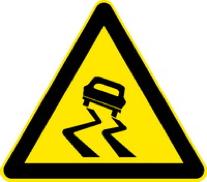 A、加速驶离B、加强嘹望C、注意慢行答案：A82、驾驶客车通过无人看守的铁路道口，确认无列车通过后，应该（ ）。A、加速通过B、低速通过C、安全迅速通过答案：C83、为了满足旅客希望尽快到达目的地的心理需求，运输过程中应该（ ）。A、加速行驶B、及时报站C、及时报站答案：B84、发动机启动后机油压力表显示值迅速下降，甚至降至0，说明发动机（ ）。A、机油压力过高B、机油压力过低C、机油消耗过多答案：B85、道路运输管理机构核实被许可人的车辆符合要求后，向其投入运输的车辆配发（ ）。A、客运班线经营许可证B、道路运输经营许可证C、道路运输证答案：C86、汽车前轴换新胎时，要（ ）。A、一侧更换B、成双更换C、一侧或成双更换均可答案：B87、根据《道路运输条例》规定，生产（改装）客运车辆的企业标定车辆的核定人数时，要依据（ ）。A、地方规定B、国家规定C、企业要求答案：B88、驾驶客车在隧道中行驶时，跟车距离要（ ）。A、适当增加B、适当减小C、保持不变答案：A89、道路旅客运输可在高速、山区和乡村道路上运行，受地理环境限制较小，这体现了它的什么特点？A、运输区域广B、运输组织多样C、适应性强答案：C90、根据《道路交通安全法实施条例》，注册登记后的大中型非营运载客汽车几年以内检验1次？A、5年B、7年C、10年答案：C91、承运人责任险的受益人是（ ）。A、旅客B、承运人C、客运站答案：A92、根据《道路运输驾驶员继续教育办法》，道路运输驾驶员每个继续教育周期累计学时应不少于（ ）。A、12学时B、24学时C、36学时答案：B93、根据《机动车驾驶证申领和使用规定》，驾驶营运客车（不包括公共汽车）、校车载人超过核定人数20%以上的，一次记（ ）。A、3分B、6分C、12分答案：C94、驾驶客车通过无人看守的铁路道口，遇道口前方堵车时，应该（ ）。A、道口内停车等候B、道口外停车等候C、继续行驶答案：B95、从事高速公路客运的营运客车技术等级应达到（ ）A、一级B、二级C、三级答案：A96、驾驶客车雪天行至陡坡时，如果前面有车正在爬坡，应该（ ）。A、在坡底停车等待B、加速超越前车C、跟随前车爬坡答案：A97、《安全生产法》适用于哪个领域？A、消防安全    B、核安全    C、生产经营单位生产安全  D、水上交通安全答案：C98、 生产经营单位的（  ）对本单位的安全生产工作全面负责A、主要负责人     B、分管安全的领导   C、归口安全管理领导   D、安全管理人员答案：A99、工会在安全管理中的职责（  ）A、参加本单位安全生产工作的民主管理和民主监督   B、维护职工在安全生产方面的合法权益    C、生产经营单位制定或者修改有关安全生产的规章制度，应当听取工会的意见。D、以上都是答案：D100、国务院安全生产监督管理部门依照本法，对全国安全生产工作实施综合监督管理；（ ）地方各级人民政府安全生产监督管理部门依照本法，对本行政区域内安全生产工作实施综合监督管理。A、乡级以上    B、县级以上   C、市级以上    D、省级以上答案：B101、国家实行生产安全事故（ ），依照本法和有关法律、法规的规定，追究生产安全事故责任人员的法律责任。A、责任考核制度   B、责任追究制度   C、权利考核制度   D、权利追究制度答案：B102、生产经营单位的安全生产责任制应当明确各岗位的（ ）、责任范围和考核标准等内容。A、义务权利   B、责任义务       C、责任权利         D、责任人员答案：D103、专门用于改善安全生产条件的费用应当从（  ）在中据实列支；A、经营费用  B、安全生产费用  C、管理费用   D、工会费用答案：B104、危险物品的生产、储存单位以及矿山、金属冶炼单位的（  ），应当告知主管的负有安全生产监督管理职责的部门。A、安全生产费用提取   B、教育培训的开展  C、应急演练的开展  D、安全生产管理人员的任免答案：D105、矿山、金属冶炼建设项目和用于生产、储存、装卸危险物品的建设项目，应当按照国家有关规定进行     。A、安全备案    B、安全考核   C、安全评价    D、安全验收答案：C106、生产经营单位应当在有（  ）的生产经营场所和有关设施、设备上，设置明显的安全警示标志。A、一般危险因素  B、重要危险因素   C、较大危险因素  D、重大危险因素答案：C107、安全设备的设计、制造、安装、使用、（  ），应当符合国家标准或者行业标准。A、检测、维修和报废B、检测、检验 维修和改造C、检测、维修和改造D、检测、维修、改造和报废答案：D108、生产经营单位对（ ）应当登记建档，进行定期检测、评估、监控，并制定应急预案，告知从业人员和相关人员在紧急情况下应当采取的应急措施。A、重要危险源    B、重大危险源   C、严重危险源    D、特大危险源答案：B109 、（ ）以上地方各级人民政府负有安全生产监督管理职责的部门应当建立健全重大事故隐患治理督办制度，督促生产经营单位消除重大事故隐患。A、省级   B、市级  C、区级  D、县级答案：D110、生产经营单位的主要负责人未履行本法规定的安全生产管理职责，导致发生一般生产安全事故的，由安全生产监督管理部门处以上一年年收入百分之（ ）的罚款； A、三十   B、四十   C、五十   D、六十 答案：A  111、制定《中华人民共和国道路交通安全法》目的是为了（    ）A、使车辆按规定的速度行驶   B、圆满完成运输任务    C、保障道路交通的有序、安全和畅通答案：C112、《中华人民共和国道路交通安全法》中所称的“道路”是指（    ）A、高速公路、普通公路    B、公路、城市道路和虽在单位管辖范围但允许社会机动车通行的地方，包括广场、公共停车场等用于公众通行的场所C、沥青公路、水泥公路、沙石公路答案：B113、《中华人民共和国道路交通安全法》中所称的“车辆”是指（      ）A、机动车   B、机动车和非机动车      C、机动车、非机动车和行人答案：B114、《中华人民共和国道路交通安全法》中所称的“机动车”是指（       ）A、各种客车、货车、三轮车   B、各种货运汽车、客运汽车、公共汽车C、以动力装置驱动或者牵引，上道路行驶的供人员乘用或者用于运送物品及进行工程专项作业的轮式车辆答案：C115、凡在道路上通行的车辆驾驶人、行人、乘车人以及在道路上进行与交通有关活动的人员（       ）A、都必须遵守《中华人民共和国道路交通安全法》  B、有时可以不遵守《中华人民共和国道路交通安全法》   C、只有车辆必须遵守《中华人民共和国道路交通安全法》答案：A116、车辆、行人必须各行其道，借道通行的车辆和行人（        ）A、具有优先通行权   B、应当让在其本道内行驶的车辆或行人优先通行C、不管在其本道行驶的车辆或行人答案：B117、下列（        ）属于非机动车A、自行车、人力车、畜力车、残疾人专用车    B、三轮车   C、轻便摩托车答案：A118、对违反《中华人民共和国道路交通安全法》的行为（      ）A、交通管理人员都可以进行处罚     B、公安机关交通管理部门及其交通警察应当及时纠正    C、都应该被从重处罚答案：B119、驾驶车辆，必须遵守（        ）A、右侧通行原则     B、左侧通行原则     C、中间通行原则答案：A120、道路交通工作，应当遵守的原则是（       ）A、严厉处罚的原则    B、依法管理、方便群众的原则   C、处罚与教育想结合的原则答案：B121、交通信号包括（        ）A、交通信号灯、交通标志、交通标线和交通警察的指挥     B、绿灯、红灯和黄灯信号   C、直行信号、左转弯信号、停止信号答案：A122、交通信号灯绿灯亮时，（       ）A、车辆可随意通行   B、准许车辆通行，但直行车辆须注意避让转弯车辆C、准许车辆通行，但转弯车辆须不得妨碍被放行的直行车辆和行人通行答案：C123、交通信号灯红灯亮时，在不妨碍被放行的车辆和行人通行的情况下（     ）A、右转弯的车辆可以通行   B、T形路口的直行车辆可以通行   C、各方行驶的车辆禁止通行答案：A124、交通信号灯红灯亮时，车辆应（      ）A、停在人行横道线上    B、停在交叉路口以内    C、停在停止线以外答案：C125、交通信号灯黄灯闪烁时，车辆、行人应（      ）A、不准通行，但已越过停止线的车辆和已进入人行横道的行人可以继续通行B、在确保安全的原则下通行        C、加速通行答案：B126、造成交通事故后逃逸的，由公安机关交通管理部门吊销机动车驾驶证，且（     ）不得重新取得机动驾驶证A、两年       B、十年       C、终生答案：C127、交通信号灯黄灯亮时，（       ）A、车辆、行人迅速通行    B、车辆、行人在确保安全的情况下可以通行C、不准车辆、行人通行、但越过停止线的车辆和行人可以继续通行答案：C128、红色叉形灯或者箭头灯亮时，（     ）A、禁止本车道车辆通行    B、禁止其他车道车辆通行C、准许本车道车辆通行答案：A129、将机动车交由未取得机动车驾驶证或者机动车驾驶证被吊销、暂扣的人驾驶的，由公安交通管理部门处（     ）A、100元以上200元以下罚款      B、200元罚款C、200元以上2000元以下罚款答案：C130、交通警察发出左转弯信号时，（     ）A、准许左方的左转弯和直行的车辆通行B、准许右方的左转弯和直行的车辆通行C、左右方左转弯车辆和直行车辆都可以通行答案：A131、对登记后上道路行驶的机动车，应当依照法律、行政法规的规定，根据车辆用途、载客载货数量、使用年限等不同情况，（      ）进行安全技术检验。A、不定期    B、三年    C、定期答案：C132、遇有交通信号灯、交通标志或交通标线与交通警察的指挥不一致时，（    ）A、服从信号灯     B、服从交通警察指挥     C、服从交通标志、标线答案：B133、机动车号牌和行驶证（       ）A、不准转借、涂改、伪造          B、经有关部门同意，可以暂时转借C、根据需要可以临时借用答案：A134、购置新车上路行驶前，（       ）A、可以不办理任何手续B、必须向机关交通管理部门办理登记手续，领取号牌、行驶证C、可以办理个别手续答案：B135、车辆牌照必须安装（       ） A、能看见的位置    B、便于安装的位置   C、指定的位置答案：C136、关于机动车的检验：（      ）A、不检验也可以继续行驶    B、必须按车辆管理机关规定的期限接受检验，未检验或检验不合格的，不准继续行驶       C、取决于驾驶人的意愿答案：B137、机动车驾驶人，（       ）A、必须经过公安机关交通管理部门考试合格，领取驾驶证，方准驾驶车辆B、可以加强任何车型的机动车C、只要会驾驶机动车，就可不向公安机关交通管理部门申领机动车驾驶证答案：A138、驾驶人在道路上驾驶机动车时，（       ）A、可以不携带驾驶证       B、可以不携带行驶证C、必须携带机动车驾驶证和行驶证答案：C139、驾驶人正确保管驾驶证的方法是（      ）A、不准转借、涂改或伪造驾驶证    B、可以把驾驶证转借给其他人C、可以涂改驾驶证上的准驾车型答案：A140、在道路上驾驶机动车，（       ）A、驾驶安全设备不全或机件失灵的车辆时速应在20公里以下B、必须驾驶与驾驶证准驾车型相符的车辆C、在确保安全的前提下，可以将车辆交给没有驾驶证的人驾驶答案：B141、机动车学习驾驶人在道路上学习驾驶时，（         ）A、自己可以单独驾驶车辆学习，不用教练员随车指导B、必须在教练员的随车指导下，按指定时间、路线学习驾驶C、可以不到公安机关交通管理部门办理机动车驾驶技能准考证明答案：B142、机动车驾驶人驾驶车辆时（      ）。A、可以吸烟   B、精神疲劳时可以少量吸烟    C、不准吸烟答案：C143、机动车驾驶人驾驶车辆前（      ）。A、只准许少量饮酒   B、不准饮酒    C、只准饮用啤酒答案：B144、机动车驾驶人（      ）A、驾驶机动车时可以饮食，但不准吸烟   B、驾驶机动车时不准拨打、接听手持电话C、少量饮酒后可以驾驶机动车答案：B145、学习驾驶人发生交通事故，（       ）。A、教练员不负责任    B、由教练员承担责任    C、学员不负责任答案：B146、教练车在训练时，（        ）A、可以捎运货物       B、不准乘坐与教学无关人员  C、可以乘坐与教练无关的客人答案：B147、学习驾驶人驾车时（      ）A、必须在教练员随车指导下驾驶     Ｂ、可以单独驾车学习Ｃ、训练一段时间后，可不需教练员随车指导答案：A148、应当报废的机动车必须及时办理（      ）A、过户登记     B、注销登记      C、变更登记答案：B149、机动车在掉头、转弯、下陡坡时，最高时速不准超过（      ）公里。A、30          B、20         C、10答案：A150、机动车在夜间没有路灯或路灯照明不良时，须将近光灯改用远光灯，但是同向行驶的后车（         ）。A、应该将近光灯改用远光灯         B、不准使用远光灯C、不准使用近光灯答案：B151、机动车通过没有信号控制的人行横道时，（       ）。A、行人应该避让机动车         B、可以不减速且快速通过C、必须减速或者停车，避让行人答案：C152、车辆通过有交通信号灯或交通标志控制的交叉路口时，（     ）。A、不用减速慢行   B、遇放行信号时，须让先被放行的车辆行驶C、不受交通信号的控制答案：B153、车辆通过有交通信号灯或交通标志控制的交叉路口时，（      ）。A、机动车须紧靠路口中心点小转弯   B、转弯车辆具有优先权C、机动车可以远离路口中心大转弯答案：A154、对遵守道路交通安全法律、法规，在（     ）无累积记分的机动车驾驶人，可以延长机动车驾驶证的审验期。A、半年内       B、一年内        C、两年内答案：B155、机动车夜间在没路灯或照明不良的道路上，须距对面来车（     ）以外关闭远光灯，改用近光灯。A、50米           B、200米        C、150米答案：C156、（        ）是正确的超车方法。A、应当在被超车辆的左侧超车    B、超车前，须开左转向灯，确认安全后，从被超车的左侧超越，在同被超车保持必要的安全距离后，开右转向灯，驶回原车道C、在被超车的左右两侧均可超车，而且不用开转向灯答案：B157、机动车行驶中，遇到后车发出超车信号时，（      ）。A、保持正常行驶   B、在条件许可的情况下，应当降低速度、靠右让路C、故意不让或加速行驶答案：B158、机动车倒车的正确操作是（      ）。A、任意路段均可倒车      B、机动车倒车时具有先行权C、须察明车后情况，确认安全后，方准倒车答案：C159、非机动车因受阻不能正常行驶时，在受阻路段驶入机动车道行驶，机动车正确的操作是（      ）。A、后面驶来的机动车须减速让行    B、本车道的机动车具有优先权，可以不避让非机动车C、机动车可以示意非机动车让道答案：A160、关于机动车的停放正确的是（        ）。A、可以随时随地停放      B、必须在停车场或准许停放车辆的地方依次停放C、可以在车行道或人行道停放答案：B161、车辆在停车场以外的其他地方临时停车正确的是（       ）。A、可以任意停车       B、以不影响交通为原则，可以随时随地停车C、按顺行方向靠右边停放，但不得妨碍其他车辆和行人通行答案：C162、车辆距离交叉路口、弯路、窄路、隧道（   ）之内不准停车。A、10米         B、30米           C、50米答案：C163、在设有禁停标志、标线的路段，在机动车道与非机动车道、人行道设有隔离设施的路段以及人行横、施工地段，（      ）停车。A、可以     B、有时可以        C、不准答案：C164、在车辆没有停稳之前，（       ）。A、可以开车门    B、不准开车门和上下人    C、可以上下人答案：B165、在划有超车变更车道的道路上，机动车（        ）。A、超车时可以驶入超车变更车道，但超车后须驶回原车道B、只要不影响其他车辆行驶，可以长时间在超车变更车道上行驶C、可长时间在超车变更车道上行驶答案：A166、快速车道上的车辆低速行驶或遇后车超越时（       ）。A、应加速行驶，跟上前车        B、须改在慢速车道上行驶C、不受后车影响，照常行驶答案：B167、机动车在确保安全的原则下可以按规定的最高时速行驶的条件是（     ）。A、道路宽阔、空闲、视线优良       B、机动车性能优良C、道路有较完备的隔离设施答案：A168、机动车遇有限定最高时速的限速交通标志和标线时，（        ）。A、准予按限速交通标志和标线规定的时速行驶B、应按本车型规定的最高时速行驶C、可以超过限速交通标志和标线规定的最高时速行驶答案：A169、除拖拉机、电瓶车、轮式专用机械车外，其他机动车遇有雾、雨、雪、沙尘、冰雹，能见度在50米以内时（        ）。A、应停车，不能继续行驶     B、最高时速不准超过50公里C、须注意观察，快速行驶答案：B170、机动车（除拖拉机、电瓶车、轮式专用机械车外）驶入或驶出非机动车道，时速不准超过（    ）。A、10公里        B、20公里          C、30公里答案：C171、机动车（除拖拉机、电瓶车、轮式专用机械车外）行经铁路道口、急弯路、窄路、窄桥、隧道时，时速不准超过（        ）。A、10公里        B、20公里          C、30公里答案：C172、交通事故的损失是由非机动车驾驶人、行人（     ）造成的，机动车一方不承担责任。A、意外           B、过错           C、故意答案：C173、同车道行驶的机动车后车应（        ）A、根据行驶速度，天气、路面情况，同前车保持必要的安全距离B、与前车保持不小于30米的距离     C、与前车保持不小于50米的距离答案：A174、机动车向右转弯、向右变更车道、超车完毕驶回原车道、靠路边停车时，应当提前（       ）。A、减速鸣号     B、伸手示意其他车辆注意   C、开启右转向灯答案：C175、机动车向左转弯，向左变更车道、准备超车、驶离停车地点或掉头时，应当提前（      ）。A、开启左转向灯    B、减速按嗽叭     C、伸手示意其他车辆注意答案：A176、机动车驶离停车地点时，（        ）。A、须开右转向灯    B、须开左转向灯   C、须伸手示意答案：B177、车辆夜间通过有交通信号灯控制的交叉路口，转弯时应（       ）。A、开远光灯    B、开、闭前照灯   C、开启转向灯，并将远光灯改为近光灯答案：C178、机动车在雾天行驶时须开启（      ）。A、雾灯和危险报警闪光灯    B、示廓灯     C、近光灯答案：A179、车辆在夜间行驶，没有路灯或路灯照明不良时，必须（       ）。A、开启前照灯、示廓灯和后位灯     B、开示廓灯      C、开防雾灯答案：B180、安装特殊音响的警报器和标志灯具车辆，在公安交通管理部门核准后，其音响、灯应在（      ）使用。A、遇到交通阻塞时    B、执行任务时     C、超车遇前车不让时答案：B181、车辆经行人横道（       ）。A、必须减速或者停车，避让行人     B、紧跟前方车辆快速通过C、行人应主动避让机动车答案：A182、机动车行经交叉路口，向右转弯遇有同车道前车正在等候放行信号时，（       ）。A、应从右或右绕行，迅速通过路口    B、鸣喇叭示意前车让路C、须依次停车等候，不得强行转弯答案：C183、进入导向车道的车辆，（       ）。A、小客车可以变更车道   B、不准变更车道   C、开转向灯后可以变更车道答案：B184、划向导向车道的路口，机动车（       ）。A、应开转向灯，依照前后次序，依次通过B、进入导向车道后要根据行驶需要变更车道C、须按导向箭头指引的方向，分道行驶答案：C185、机动车遇有前方交叉路口交通阻塞时，（       ）。A、应当依次停在路口以外等候，不得进入路口B、驾驶人应下车帮助疏通道路C、车辆调头返回答案：A186、公安交通管理部门及其交通警察对于情节轻微，未影响道路通行的道路交通安全违法行为（     ）A、不予理睬     B、指出违法行为，给予口头警告后放行    C、处5元以上50元以下罚款答案：B187、机动车通过设有交通信号灯也没有交通警察指挥的交叉路口（     ）A、应当减速慢行，并让行人和优先通行的车辆先行    B、摩托车让汽车先行C、大型客车让小客车先行答案：A188、机动车进、出环形路口时（    ）A、进路口的先行     B、出路口的先行       C、有条件的先行答案：B189、车辆通过没有交通信号灯也没有交通警察指挥的交叉路口，相对方向行驶的（      ）A、直行车让左转弯车先行   B、左转弯车让右转弯车先行    C、右转弯车让左转弯先行答案：C190、机动车通过铁路道口时，在没有交通信号或者管理人员的情况下，应当（     ）A、减速或者停车，确认安全后通过      B、减速通过      C、加速抓紧通过答案：A191、机动车载运超限行经铁路道口的，应当按照（     ）A、当地公安机关指定的铁路道口、时间通过     B、当地公路管理部门指定的铁路道口、时间通过    C、当地铁路部门指定的铁路道口、时间通过答案：C192、机动车发生故障不能行驶时，除白天应遵守的规定外，夜间应要（       ）A、开启前照灯、示廓灯、后位灯，并开启危险报警闪光灯    B、有专人看守C、紧靠路边停放答案：A193、机动车发生故障不能行驶时（      ）A、须将车辆移至不妨碍交通的地点，并开启危险报警闪光灯     B、应尽快修复      C、可在任意地点停放答案：A194、机动车发生（      ）故障时，须修复后方准行驶A、仪表、后视镜、喇叭     B、制动器、转向器、灯光    C、刮水器、喇叭、后视镜答案：B195、机动车在狭窄路段会车有困难时（      ）A、小车让大车先行   B、货车让客车先行   C、有让路条件的一方让对方先行答案：C196、会车中道路一侧有障碍，（       ）。A、无障碍一方让对方先行      B、有让路条件的一方让对方先行C、有障碍的一方让对方先行答案：C197、在狭窄坡路上，双方车辆在接受坡顶处相遇，会车发生困难时，（       ）。A、下坡的一方让上坡的一方先行    B、下坡的一方让下坡的一方先行C、空车让载货车先行答案：A198、机动车超车除应在操作中遵守喇叭、灯光、距离等方面的规定处，还应严格遵守（       ）原则。A、右侧超车      B、左侧超车       C、哪一侧有条件就从哪一侧超车答案：B199、机动车超车，被超车示意左转弯、掉头时，（       ）。A、先鸣喇叭，然后超车    B、从右边超车     C、不准超车答案：C200、机动车在超车过程中与对面来车有会车可能时，（       ）。A、加速超过以免碰撞    B、鸣号示意来车减速   C、不准超车答案：C201、驾车准备超车时，遇交叉路口、人行横道、漫水路、漫水桥及规定时速不准超过30公里的路段、地点时，（       ）。A、抓紧时间尽快超车          B、禁止超车，并减速慢行  C、鸣号示意前车让路后再超越答案：B202、机动车驶出非机动车道时，（       ）。A、非机动车须注意避让     B、应鸣号并开转向灯快速通过C、须注意避让非机动车答案：C203、执行紧急任务的警车、消防车、救护车、工程救险车，（       ）。A、应按规定的路线地点行驶     B、在保证安全的情况下不受行驶速度、行驶路线、行驶方向、信号灯的限制C、可不受任何限制答案：B204、在保证交通安全畅通的情况下，（       ）不受行驶路线、行驶方向的限制。A洒水车、清扫车、道路养护车、工程作业车、执行任务的消防车B、小型汽车、工厂班车C、两轮或三轮摩托车答案：A205、机动车下陡坡时，（       ）。A不准空档或熄火滑行驶      B、可以空档滑行但不准熄火滑行C、为节约燃料可以利用空档滑行答案：A206、机动车超车后，（       ）。A、在不影响被超车行驶时，驶回原车道B、立即驶回原车道然后减速行驶C、迅速驶回原车道答案：A207、机动车通过隧道时，不准（       ）。A、掉头或倒车    B、掉头      C、倒车答案：A208、（     ）将机动车交给没有驾驶证的人驾驶。A、不可以        B、可以            C、特殊情况下可以答案：A209、驾驶证（      ）转借。A、不准        B、可以         C、执行任务时可以答案：A210、机动车驶进非机动车道时，（       ）。A、机动车必须注意避让非机动车      B、非机动车必须注意避让C、应鸣喇叭，加速驶出答案：A211、距（       ）30米内不准停车。A、消防队门前           B、铁路道口       C、交叉道口答案：A212、车辆在停车场以外的其他地点停车时，在施工地段（       ）。A、不准停车        B、准许临时停车       C、不准长时间停车答案：A213、车辆停放时，（       ）。A、应当停在停车场或准许停放车辆的地方B、应停在机动车道或人行道上C、只要不妨碍交通就可以任意停放答案：A214、机动车在夜间临地停车时，应开（      ）。A、示廓灯、后位灯       B、近光灯       C、远光灯答案：A215、机动车发生故障不能行驶时，应将故障车辆移至不妨碍交通的地点，并在车后设置（       ）。A、警告标志         B、禁令标志         C、指示标志答案：A216、对违反道路交通安全法律、法规关于机动车停放、临时停车规定的，机动车驾驶人不在现场或者虽在现场但拒绝立即驶离，妨碍其他车辆、行人通行的，处（       ）罚款。A、10元以上20元以下     B、20元     C、20元以上200元以下答案：C217、机动车夜间超车时应（       ）。A、变换远近光灯      B、使用近光灯     C、使用远光灯答案：A218、车辆行经没有交通信号灯和交通标志、标线控制，也没有交通警察指挥的交叉路口时，（       ）。A、在进入路口前减速或停车，让右方道路的来车先行B、让左边没有来车的车先行C、具体情况具体确定答案：A219、在快速车道行驶的车辆，在（       ）情况下改在慢速车道上行驶。A、未达到快速车道规定的行驶速度的     B、超车     C、高速行驶时答案：A220、警告车辆和行人注意危险地点的是（       ）。A、警告标志         B、禁令标志         C、指示标志答案：A221、指示车辆和行人行进的是（       ）。A、警告标志       B、指路标志      C、指示标志答案：C222、导向箭头是表示（       ）。A、车辆行驶的方向    B、区分车辆大、小转弯     C、放行信号的位置答案：A223、注意行人标志的含义是（       ）。A、用以提醒驾驶人减速慢行，注意行人B、用以提醒驾驶人注意前方行人C、提醒驾驶人应该避让行人答案：A224、注意儿童标志的含义是（       ）。A、提醒车辆驾驶人注意前方儿童    B、用以提醒车辆驾驶人减速慢行，注意儿童C、用以提醒车辆驾驶人减速慢行，注意行人答案：B225、注意信号灯标志的含义是（       ）。A、用以提醒车辆驾驶人注意前方路段设有信号灯B、用以提醒车辆驾驶人服从信号灯指挥C、用以提醒行人注意前方路段设有信号灯答案：A226、限制速度标志的含义是（       ）。A、表示车辆按限制速度标志上的速度值行驶B、表示车辆以不低于限制速度标志上的速度值行驶C、表示该标志前方至前方解除限制速度标志的路段内，机动车的行驶速度不准超过标志所示数值答案：C227、停车标志的含义是（       ）。A、表示车辆必须在停止线以外停车瞭望，确认安全后，才准许行车B、表示停车让其他车辆先行C、会车时，停车让对方车先行答案：A228、减速让行标志的含义是（      ）。A、减速让行其他车辆行驶        B、减速让对方车辆行驶C、表示车辆应减速让行，告示车辆驾驶人必须慢行或停车，观察干道行车情况，在确保干道车辆优先的前提下，认为安全方可继续行驶答案：C229、会车让行标志的含义（       ）。A、会车时，对方车辆应该让行      B、会车时，必须停车让对方车辆先行C、会车时，有让路条件的车辆必须让对方车辆先行答案：B230、最低限速标志的含义（      ）。A、表示车辆行至该处的速度不应该低于标志所示值B、表示机动车驶入前主道路的最低时速限制C、表示车辆行至该处的速度不应高于标志所示值答案：B231、遇有骑自行车人超越行驶或互相追赶时，因其精神过分集中，易失去身体平衡，以致横滑摔倒或与其他车辆相碰撞，须与其（       ），避免并行，以免发生事故。A、靠近行驶      B、错开行驶       C、并排行驶答案：B232、行车中遇少年儿童在道路上玩耍时，（      ）。A、要迅速通过     B、提前减速，必要时要停车避让C、鸣喇叭警告，正常通过答案：B233、车辆进入环岛路口应（       ）行驶。A、逆时针方向    B、顺时针方向     C、逆时针方向、顺时针方向答案：A234、雪路行驶，在弯路、坡道河谷等危险地段行驶时，应特别注意选择（     ），必要时停车勘察。A、行驶时间        B、行驶车辆         C、行驶路线答案：C235、在泥泞的路段行车时，应选择较好的路面行驶，防止产生（       ），避免发生事故。A、滑溜           B、侧滑          C、走动答案：A236、驾车通过傍山险路时应谨慎驾驶，如发生制动突然失灵应采取（       ）措施，减少损失。A、跳车        B、应立即熄火        C、抢挂低速档答案：C237、高速行驶中遇后车跟车很近时，（       ）。A、加速甩掉       B、照常行驶      C、开右转向灯让后车先行答案：C238、行车中遇有畜力车时，（       ）。A、鸣号示意让路       B、尽量少鸣喇叭      C、不准鸣喇叭答案：B239、超越顺行成队的畜力车时，应观察（       ）宽窄，对方有无来车，是否有足够的间距等情况，方可超越。A、畜力车       B、本车          C、路幅答案：C240、在一般下坡道上临时停车时，（       ）。A、应使发动机熄火，拉紧手制动器，将变速杆挂入倒档B、应使发动机熄火，将变速杆挂入一档C、拉紧手制动器，可以不熄火，将变速杆放在空档答案：A241.制定《安全生产法》的目的是为了加强安全生产监督管理，防止和减少(   )，保障人民群众生命和财产安全，促进经济发民。  A.医疗事故       B.治安事件      C.生产安全事故答案：C242.安全生产管理，坚持(  )的方针。A.安全第一，预防为主    B.安全第一，人人有责   C.安全第一，以人为本答案：A243.《安全生产法》规定，县级以上人民 对安全生产监督管理中存在的重大问题应当及时予以(  )。A.处理、解决        B.协调、解决      C.监督、解决答案：B244.生产经营单位的主要负责人的一项重要安全生产管理职责是(  )本单位的安全生产工作，及时消除生产安全事故隐患。A.宏观调控          B.微观协调           C.督促、检否答案：C245.《安全生产法》规定，未经(  )合格的从业人员，不得上岗作业。A.安全生产教育和培训     B.计算机教育和培训 C.生产计划教育和培训答案：A246.县级以上地方各级人民负责安全生产监督管理的部门应当(  )本行政区域内发生生产安全事故的情况，并定期向社会公布。A.定期统计分析       B.不定期统计整理       C.长期统计计算答案：A247.《安全生产法》规定，负有安全生产监督管理职责的部门的工作人员，对不符合法定安全生产条件的涉及安全生产的事项予以批准或者验收通过的，给予降级或者(  )的行政处分；构成犯罪的，按照《刑法》有关规定追究刑事责任。A.撤职            B.记过          C.警告答案：A248.《中华人民共和国安全生产法》于2002年(　　)经第九届全国人大常委会第二十八次会议通过。A.6月9日　　B.6月19日　　C.6月29日答案：C249.按《安全生产法》的规定，生产经营单位委托工程技术人员提供安全生产管理服务的，保证安全生产的责任由（  ）负责。A.工程技术人员　　B.委托单位　　C.工程技术人答案：B250.原所在单位企业所设置的“专职安全管理人员”是指(  )A.专门负责安全生产管理工作的人员　　B.负责设备管理、环境保护工作的人员C.负责技术、设计工作的人员答案：A 251.《安全生产法》所指的危险物品包括(   )。A.易燃易爆物品、危险化学品、放射性物品　　B.枪支弹药C.高压气瓶、手持电动工具答案：A252.安全设备的设计、制造、安装、使用、检测、维修、改造和报废,应当符合国家标准或者(  )。A.行业标准　　B.地方标准　　C.企业标准答案：A253.生产经营单位对(   )应当登记建档,定期检测、评估、监控,并制定应急预案,告知从业人员和相关人员应当采取的紧急措施。A.事故频发场所　　B.重大事故隐患　　C.重大危险源答案：C254.依照《安全生产法》第二十条规定,生产经营单位的主要负责人和安全管理人员必须具备与本单位所从事的生产经营活动相应的(  )和管理能力。A  生产经营　　B  安全技术　　C  安全生产知识答案：C255.生产经营单位对新录用的从业人员,要制定详实的教育培训计划,培训经费由(  )安排。A.生产经营单位　　B.从业人员　　C.政府财政部门答案：A  256.生产经营单位的主要负责人在本单位发生重大伤亡事故后逃匿的,由( )处十五日以下拘留。A.公安机关　　B.检察机关　　C.安全生产监督管理部门答案：A257.国家对女职工和未成年工实行(  )。A.特殊社会保障　　B.特殊劳动保护　　C.特殊劳动保险答案：B258.工会参加“三同时”审查验收（ ）。A.是国家赋予的权利。　　B.是应当履行的义务。　　C.既是国家赋予的权利，也是应当履行的义务。答案：C259.企业新职工上岗前必须进行（  ）三级安全教育。A.初级、中级、高级　　B.厂级、车间级、班组级　　C.省级、市级、县（区）级答案：B260.烟花爆竹生产企业安全生产许可证的颁发和管理由（  ）负责。A.国务院安全生产监督管理部门　　B.国务院国防科技工业主管部门C.公安部门答案：A261.我国《安全色》国家标准中采用（  ）四种颜色为安全色。A.红、蓝、黄、绿　B.红、蓝、黄、黑　C.红、白、黑、绿答案：A262.安全标志分为（  ）四类。A.禁止标志、警告标志、指令标志、提示标志B.禁止标志、警告标志、指令标志、注意标志C.停止标志、警告标志、指令标志、注意标志答案：A263.下列说法中错误的是（  ）。A.通过人体电流越大，致命时间越短　B.通过人体电流频率越高，对人体危害越大C.电流通过人体时间越长，后果越严重答案：B264.建筑施工中的“四口”安全防护应根据孔洞尺寸大小采取针对性措施，较小洞口应设置（  ），也可钢筋连续铺设，其上铺脚手板或竹笆。A.防护栏杆　　B.加支撑　　C.牢固的盖板答案：C265.安全带较为安全的使用方法是（  ）。A.低挂高用　　B.高挂低用　　C.同一水平答案：B266.安全带寿命一般为5年，使用（  ）后，按批量抽检。A.2年　　B.2.5年　　C.3年答案：A267.钢丝绳在使用中易断股、断丝、打结和磨损，当钢丝绳径向磨损（  ）时，应更换新绳。A.10%　　B.20%　　C.40%答案：C268.火灾致人死亡的最主要原因是（  ）。A.烧死　　B.窒息或中毒　　C.被烧塌的建筑物砸死答案：B269.高空作业的安全措施中，首先需要（   ）。A.安全带　　 B.安全网　　 C.合格的工作台答案：C270.市民被困在电梯中应（    ）。A.将门扒开脱险　　B.从电梯顶部脱险　　C.电话求救或高声呼喊答案：C二、多选题1、在运输过程中，应关注的行车温度包括（ ）A、动力转向液温度B、机油温度C、冷却液温度D、制动液温度答案：BC2、道路运输中禁止服用的药物有（ ）。A、含镇静作用的感冒药B、有麻醉效应的止痛药C、催眠药D、抗过敏药答案：ABCD3、驾驶客车通过桥梁时，应该（ ）。A、注意桥头的交通标志和提示B、观察交通情况，在条件允许时安全通过C、在道路条件允许时超速行驶D、尽量避免在窄桥上会车、制动和停车答案：ABD4、驾驶客车需要下穿立交桥桥涵时，应该（ ）。A、注意限重或限载标志B、注意限高或限宽标志C、遇桥涵积水，根据积水深度判断是否通过D、桥涵积水过深要改道绕行答案：BCD5、为了让旅客获得安全感，你应避免（ ）。A、平稳驾驶B、紧急制动C、猛打转向D、规范操作答案：BC6、驾驶客车在城乡结合部行驶时，存在的危险因素有（ ）。A、交叉路口多，交通设施不完善B、行人、车辆易抢行C、道路交通管理比城市严格D、行人、机动车、畜力车混行答案：ABD7、事故现场使用止血带为伤员止血时，正确的做法是（ ）A、上肢结扎于上臂上1/3处B、下肢结扎于大腿中部C、包扎时先将伤肢放低D、每40min放松一次止血带答案：ABD8、下列哪些属于客运驾驶员应当掌握的基本知识？A、道路运输相关法规B、汽车使用技术C、安全意识与安全行D、道路旅客运输知识答案：ABCD9、运输企业对于道路运输驾驶员的继续教育，应做到（ ）。A、责令自学完成B、保证学习时间C、提供学习条件D、组织、督促参加答案：BCD10、驾驶客车到站后，还需要做好哪些工作？A、将车辆停放在适当地点B、交接行车路单、行包交接清单C、说明本站下车人数D、点交本站的行包、物品答案：ABCD11、驾驶客车行驶中，有旅客突发心脏病和肺病，出现呼吸困难，正确的应急处置方法是（ ）。A、高速行至目的地B、不可给病人乱服药C、保持原来的半坐位D、让病人平躺在座位上答案：BC12、驾驶客车驶入隧道时，存在的风险有（ ）。A、路面狭窄B、驾驶员会出现暗适应C、光线暗淡D、通风不良，易形成烟雾污染答案：BCD13、行车中临时停车休息时，需要检查（ ）A、悬架系统B、轮胎气压、花纹间有无夹石C、仪表灯光D、轮毂温度答案：BCD14、根据《道路旅客运输及客运站管理规定》，驾驶客运班车时，应该（ ）。A、使用规定票证B、遵守操作规程C、文明服务D、安全驾驶答案：ABCD15、道路旅客运输过程中应按规定的路线、班次、站点和时间运行，做到（ ）。A、争快、抢先B、安全、及时C、经济、方便D、经济、方便答案：BCD16、驾驶客车行驶时，发现转向阻力突然增大，但还可以转向，这时应该（ ）。A、握稳转向盘，及时减速B、选择安全地点停车，查明原因C、紧急制动停车，查明原因D、低速靠右继续行驶答案：AB17、根据《道路旅客运输及客运站管理规定》，客运经营者欲从事班线客运经营，应该具备（ ）。A、有健全的安全生产管理制度B、有符合经营规定的驾驶人员C、有明确的线路和站点方案D、有与经营业务相适应并检测合格的车辆答案：ABCD18、每天出车前，需要检查（ ）。A、各部油液B、各安全部位和装置运转情况C、空气滤清器滤芯D、轮胎气压答案：ABD19、道路运输车辆的维护分为（ ）。A、夏季维护B、一级维护C、二级维护D、日常维护答案：ABC20、下列哪些做法说明客运驾驶员具有“安全第一、珍爱生命”的理念？A、严格执行安全告知制度B、要求旅客系好安全带C、旅客携带危险品时拒绝运输D、驾驶中与乘务员闲谈答案：ABC21、燃气汽车充装燃气时，正确的做法有（ ）。A、配合加气人员检查气瓶及液位指示情况B、充气前关闭车上所有电器设备C、不站在充气阀门正面D、与加油的做法相同，无需特别注意答案：ABC22、汽车噪声主要来自于（ ）A、空调噪声B、发动机噪声C、轮胎噪声D、喇叭声答案：BCD23、积极的情绪和情感对行车的影响有（ ）。A、更容易保持平和的心态B、有利于驾驶员集中注意力C、使驾驶员亢奋激动D、使驾驶员能冷静应对行驶中出现的各种状况答案：ABD24、小李是某运输企业的客运驾驶员，根据《道路旅客运输及客运站管理规定》，他应该接受运输企业组织的哪些方面的培训?A、安全教育B、职业道德教育C、业务知识D、操作规程答案：ABCD25、根据《道路交通安全法实施条例》，载客汽车可以载货的位置是（ ）。A、车厢通道B、行李舱C、行李架D、旅客座椅答案：BC26、根据《道路旅客运输及客运站管理规定》，驾驶客运班车时，不得有下列哪些行为？A、紧急情况临时停车B、规定站点外上下旅客C、随意改变行驶线路D、沿途揽客答案：BCD27、下列哪些做法符合公平竞争的要求？A、同意旅客携带汽油上车B、不按核定票价售票C、为老幼病残孕等特殊旅客提供方便D、主动向旅客提供最新乘车信息答案：CD28、汽车ABS报警灯亮起的原因有（ ）。A、轮速传感器发生故障B、车速过高C、制动开关或制动灯故障D、车轮抱死答案：AC29、下列物品中属于易燃易爆危险化学品的有（ ）。A、汽油B、雷管C、液化气D、农药答案：ABC30、根据《道路旅客运输及客运站管理规定》，驾驶客运班车时，要按照下列哪些要求运行？A、许可的线路B、许可的班次C、许可的站点D、旅客临时需要答案：ABC31、下列属于道路运输车辆夏季保养的主要内容的是（ ）。A、更换老化的雨刮器叶片B、及时清洁或更换空调滤芯C、检查散热装置D、检查电瓶答案：ABCD32、驾驶客车发现缺乏安全会车条件时，应该（ ）。A、占用右侧非机动车道会车B、决不盲目会车C、减速，必要时停车让行D、变换灯光提示对向车辆让行答案：BC33、自满心理会导致下列哪些行为？A、转弯注意减速B、开车打手机C、开英雄车D、自觉参加继续教育答案：BC34、驾驶客车在高速公路发生故障被迫临时停车，应该（ ）。A、打开危险报警闪光灯B、按规定放置警告标志C、组织旅客转移到护栏外D、拨打救援电话答案：ABCD35、下列哪些操作能够实现节能减排?A、发车前进行车辆检查B、长时间怠速预热车辆C、急转向和急加速D、保持发动机转速在经济区间答案：AD36、根据《道路旅客运输及客运站管理规定》，客运经营者欲从事旅游客运经营，应该具备（ ）。A、有固定的班线B、有符合经营规定的驾驶人员C、有健全的安全生产管理制度D、有检测合格的中级以上的营运客车答案：BCD37、不健康心理包括（ ）。A、随众心理B、麻痹心理C、礼让心理D、负重心理答案：ABD38、根据《道路运输条例》，客运经营者从事道路运输经营时，不得使用（ ）。A、报废的车辆B、检测合格的车辆C、擅自改装的车辆D、不符合国家规定的车辆答案：ACD39、下列哪些做法符合遵章守法的要求？A、不超速、疲劳驾驶B、根据旅客意愿就近停车C、不频繁变换车道D、遇交通拥堵时频繁鸣喇叭答案：AC40、汽车噪声主要来自于（ ）A、空调噪声B、发动机噪声C、轮胎噪声D、喇叭声答案：BCD41、下列对车票的表述中，正确的有（ ）。A、旅客支付运费的凭证B、旅客乘车的凭证C、旅客与客运站之间的合同D、只通过窗口出售答案：AB42、在交通事故现场发现伤员呼吸中断时，应该（ ）。A、抬起伤员下颌帮助呼吸B、必要时人工呼吸C、放弃抢救D、立即送往医院答案：AB43、驾驶客车行驶中发生交通事故并造成人员伤亡时，应该（ ）。A、拨打应急救援电话B、保护现场，设置警告标志，疏散旅客到安全地点C、将受伤者从车内安全转移，避免二次受伤D、立即拖出被轧在车轮下的受伤者答案：ABC44、《安全生产法》制定的目的是（ ）。A、加强安全生产监督管理B、防止和减少生产安全事故C、保障人民群众生命和财产安全D、促进经济发展答案：ABCD45、由什么原因引起旅客伤亡事故时，承运人不承担赔偿责任？A、旅客自身健康B、驾驶员误操作C、旅客故意D、旅客重大过失答案：ABD46、遇到旅客心情不佳，借题发挥时，你应（ ）。A、以牙还牙B、理解包容C、耐心感化D、据理力争答案：BC47、下列属于道路运输车辆夏季保养的主要内容的是（ ）。A、更换老化的雨刮器叶片B、及时清洁或更换空调滤芯C、检查散热装置D、检查电瓶答案：ABCD48、根据《安全生产法》，生产经营单位的从业人员有权了解作业场所和工作岗位的（ ）。A、核编人数B、危险因素C、安全防范措施D、事故应急措施答案：BCD49、下列哪些是不文明驾驶习惯？A、行车中向车窗外吐痰、抛扔杂物B、快速通过积水路段溅湿行人C、前车行驶速度慢时用远光灯晃前车D、遇老人过马路时鸣喇叭催促其让行答案：ABCD50、驾驶客运班车时，除了应随车携带机动车驾驶证、行驶证外，还要携带（ ）。A、道路运输证B、从业资格证C、客运标志牌D、道路客运班线经营许可证明答案：ABCD51、驾驶客车行驶中，旅客出现了常见性病痛，正确的应急处置方法是（ ）。A、置之不理，继续行车B、尽快靠边安全停车C、配合乘务员提供帮助，稳定旅客情绪D、让病人下车等待救助答案：BC52、根据《道路旅客运输及客运站管理规定》，驾驶客运班车时，应该（ ）。A、使用规定票证B、遵守操作规程C、文明服务D、安全驾驶答案：ABCD53、驾驶客车行驶中前轮突然爆胎，正确的应急处置方法是（ ）。A、双手握稳转向盘B、松抬加速踏板C、行驶发生偏离时急转方向D、控制方向后轻踏制动踏板答案：ABD54、包车客运特点的有（ ）。A、以运送旅游观光的旅客为目的B、将客车包租给用户安排使用C、提供驾驶劳务D、按行驶里程或包用时间计费答案：BCD55、根据《道路旅客运输及客运站管理规定》，驾驶客运班车时，要按照下列哪些要求运行？A、许可的线路B、许可的班次C、许可的站点D、旅客临时需要答案：ABC56、通常情况下，水温表读数在80℃到95℃时（ ）。A、油耗较高B、油耗较低C、转矩和功率较大D、转矩和功率较小答案：BC57、不健康心理包括（ ）。A、随众心理B、麻痹心理C、礼让心理D、负重心理答案：ABD58、根据《道路交通安全法》，醉酒驾驶营运机动车，依法处以（ ）。A、追究刑事责任B、吊销机动车驾驶证C、10年内不得重新取得机动车驾驶证D、终身不得驾驶营运机动车答案：ABCD59、客运驾驶员不断深化认识并积极履行自己的社会责任，有利于（ ）。A、促进道路运输行业健康发展B、保证自身和他人生命财产安全C、减少环境污染，节约能源D、为企业创造更多经济利益答案：ABCD60、下列哪些情绪不利于安全行车？A、工作压力大，紧张焦虑B、遇亲人病故，伤感抑郁C、意外中奖，兴奋激动D、情绪平和、稳定答案：ABC61、下列哪些客车禁止从事道路客运经营活动？A、报废的客车B、擅自改装的客车C、拼装的客车D、检测合格的普通客车答案：ABC62、侥幸心理会导致下列哪些行为？A、交叉路口闯红灯B、驾驶故障车上路C、高速公路随意停车D、发生交通事故后及时放置警告标志答案：ACD63、驾驶客车发生故障需要在路边临时停车时，应该如何规范操作？A、根据需要随时停车B、停车后拉紧驻车制动C、开启危险报警闪光灯、示廓灯等D、按规定放置三角警告标志牌答案：BCD64、根据《道路交通安全法》，饮酒后或者醉酒驾驶机动车发生重大交通事故，构成犯罪的，依法处以（ ）。A、10000元罚款B、追究刑事责任C、吊销机动车驾驶证D、终生不得重新取得机动车驾驶证答案：BCD65、驾驶客车在渡口上渡船时，安全的做法是（ ）。A、搭载旅客上渡船B、服从渡口管理人员指挥C、摆正车位在指定地点待渡D、握稳转向盘，平稳上船答案：BCD66、下列关于汽车驱动桥的说法，正确的有（ ）。A、驱动桥工作时不得有异响B、驱动桥壳、桥管不得有变形C、驱动桥管不得有裂纹D、驱动桥壳可以有裂纹答案：ABC67、下列哪些做法符合诚实守信的要求？A、按照规定的时间、路线运输B、需要绕道时及时和旅客沟通C、按时到达目的地D、将旅客的失物据为己有答案：ABC68、道路运输驾驶员继续教育的目的有（ ）。A、更新法律法规及道路运输新知识和新要求B、从业资格考试培训内容的重复学习C、强化安全意识、安全驾驶技能和应急处置能力D、提高社会责任和职业道德水平答案：ACD69、安全告知的主要内容有（ ）。A、客运公司名称、客车号牌、驾驶员及乘务员姓名和监督举报电话B、核定载客人数、行驶线路、停靠站点和休息站点C、法律法规规定的安全注意事项D、法律法规规定的安全注意事项答案：ABCD70、从事高速公路客运的营运客车应达到（ ）。A、技术等级二级B、类型等级高二级C、技术等级一级D、类型等级中级以上答案：CD71、客运驾驶员职业道德的总体要求是（ ）。A、爱岗敬业、遵纪守法B、诚实守信、办事公道C、服务群众、奉献社会D、效益第一、经济至上答案：ABC72、道路运输中禁止服用的药物有（ ）。A、含镇静作用的感冒药B、有麻醉效应的止痛药C、催眠药D、抗过敏药答案：ABCD73、驾驶客车通过立交桥、桥涵时，可能存在的风险有（ ）。A、立交桥桥涵易积水B、引桥坡陡，转弯空间小、操作难度大C、跨江跨海大桥上的横风D、立交桥路线错综复杂，为“找路”注意力易分散答案：ABCD74、下列哪些操作能够实现节能减排?A、发车前进行车辆检查B、长时间怠速预热车辆C、急转向和急加速D、保持发动机转速在经济区间答案：AD75、驾驶客车在冰冻路面行驶时的注意事项有（ ）。A、安装防滑链B、检查车辆安全技术状况C、不要在行车道停车D、加速通过冰冻路面答案：ABC76、从事包车客运时，在做哪些事之前应先与包车人协商，取得其同意？A、变更车辆类型B、变更约定时间C、变更约定路线D、取消包车答案：ABCD77、疲劳驾驶会导致（ ）。A、过度兴奋B、操作失误增加C、注意力不集中D、判断力下降答案：BCD78、驾驶客车在城乡结合部行驶时，存在的危险因素有（ ）。A、交叉路口多，交通设施不完善B、行人、车辆易抢行C、道路交通管理比城市严格D、行人、机动车、畜力车混行答案：ABD79、汽车发动机润滑系常见的故障有（ ）。A、机油压力过高B、机油压力过低C、机油消耗过多D、无机油压力答案：ABCD80、包车客运特点的有（ ）。A、以运送旅游观光的旅客为目的B、将客车包租给用户安排使用C、提供驾驶劳务D、按行驶里程或包用时间计费答案：BCD81、根据《道路运输条例》，客运经营者从事道路运输经营时，不得使用（ ）。A、报废的车辆B、检测合格的车辆C、擅自改装的车辆D、不符合国家规定的车辆答案：ACD82、为了让旅客获得安全感，你在运输过程中应（ ）。A、高速行车、快速到达B、控制车速、平稳行驶C、遵章守法、规范操作D、热烈交谈、缓解压力答案：BC83、驾驶客车行驶中，有旅客出现生命危险，正确的应急处置方法是（ ）。A、拨打急救电话B、送往就近医院救治C、向其他旅客解释D、向公司领导汇报答案：ABCD84、雾天驾驶客车开启灯光时，应该（ ）。A、打开近光灯B、打开后雾灯和危险报警闪光灯C、打开示廓灯和前后位灯D、打开远光灯答案：ABC85、《安全生产法》制定的目的是（ ）。A、加强安全生产监督管理B、防止和减少生产安全事故C、保障人民群众生命和财产安全D、促进经济发展答案：ABCD86、驾驶客车通过桥梁时，应该（ ）。A、注意桥头的交通标志和提示B、观察交通情况，在条件允许时安全通过C、在道路条件允许时超速行驶D、尽量避免在窄桥上会车、制动和停车答案：ABD87、驾驶装有涡轮增压发动机的车辆时，应注意（ ）。A、停车后立即关闭发动机B、停车后保持发动机怠速运转3-SminC、保持空气滤清器、机油滤清器清洁D、合理选择机油，保证润滑有效答案：BCD88、燃气汽车充装燃气时，正确的做法有（ ）。A、配合加气人员检查气瓶及液位指示情况B、充气前关闭车上所有电器设备C、不站在充气阀门正面D、与加油的做法相同，无需特别注意答案：ABC89、运人应当对哪些旅客的伤亡承担赔偿责任？A、持有效客票B、按照规定免票C、持优待票D、经承运人允许无票答案：ABCD90、由什么原因引起旅客伤亡事故时，承运人不承担赔偿责任？A、旅客自身健康B、驾驶员误操作C、旅客故意D、旅客重大过失答案：ACD91、持有大型客车、牵引车、城市公交车、中型客车、大型货车驾驶证的驾驶员有下列哪些情形之一的，将被注销其最高准驾车型驾驶资格，并要办理降级换证业务？A、发生交通事故造成人员死亡，承担同等以上责任，未构成犯罪B、在一个记分周期内有记满12分记录C、机动车驾驶证被暂扣D、连续3个记分周期不参加审验答案：ABD92、驾驶客车行驶中发现轮胎漏气时，正确的应急处置方法是（ ）。A、平稳制动减速B、握稳转向盘C、驶离行车道D、选择安全地点停车答案：ABCD93、下列关于汽车驱动桥的说法，正确的有（ ）。A、驱动桥工作时不得有异响B、驱动桥壳、桥管不得有变形C、驱动桥管不得有裂纹D、驱动桥壳可以有裂纹答案：ABC94、事故现场抢救烧伤伤员的措施有（ ）。A、用水冲洗烧伤的脸部B、使用油膏、粉剂涂抹C、让伤员适量饮淡盐水D、防止伤员休克答案：CD95、包车客运特点的有（ ）。A、以运送旅游观光的旅客为目的B、将客车包租给用户安排使用C、提供驾驶劳务D、按行驶里程或包用时间计费答案：BCD96、驾驶客车行驶中，有旅客出现生命危险，正确的应急处置方法是（ ）。A、拨打急救电话B、送往就近医院救治C、向其他旅客解释D、向公司领导汇报答案：ABCD97、驾驶客车驶入隧道时，存在的风险有（ ）。A、路面狭窄B、驾驶员会出现暗适应C、光线暗淡D、通风不良，易形成烟雾污染答案：BCD98、客运驾驶员不断深化认识并积极履行自己的社会责任，有利于（ ）。A、促进道路运输行业健康发展B、保证自身和他人生命财产安全C、减少环境污染，节约能源D、为企业创造更多经济利益答案：ABCD99、运输过程中，防御性驾驶理念要求驾驶员（ ）。A、规范操作，避免主动引发交通事故B、宽容礼让，努力避免被动性交通事故C、设法纠正别人的错误D、不容忍别人犯错答案：AB100、麻痹心理会导致下列哪些行为？A、遇积水路段下车查看B、忽视对向车道情况借道超车C、以为车辆安全性能好不实行车辆三检制度D、加油站加油时不让旅客下车答案：BCD101、驾驶客车发生制动失效无法停车时，应该（ ）。A、告诉旅客向车中间靠拢，抓住固定物B、将车体向有障碍一侧碰撞C、告诉旅客跳车D、确保车辆不倾翻答案：ABD102、根据《道路旅客运输及客运站管理规定》，驾驶客运班车时，应该（ ）。A、使用规定票证B、遵守操作规程C、文明服务D、安全驾驶答案：ABCD103、下列哪些做法符合公平竞争的要求？A、同意旅客携带汽油上车B、不按核定票价售票C、为老幼病残孕等特殊旅客提供方便D、主动向旅客提供最新乘车信息答案：CD104、驾驶客车遇泥石流，组织旅客逃生时，应注意（ ）。A、带上所有行李B、不要携带重物C、向泥石流方向的两边跑D、停留在地势低洼地带答案：BC105、根据《安全生产法》，客运驾驶员有权（ ）。A、随时改变工作岗位B、不服从业务领导C、拒绝强令冒险作业D、拒绝违章指挥答案：CD106、根据《道路旅客运输及客运站管理规定》，客运经营者欲从事旅游客运经营，应该具备（ ）。A、有固定的班线B、有符合经营规定的驾驶人员C、有健全的安全生产管理制度D、有检测合格的中级以上的营运客车答案：BCD107、驾驶客车到站后，还需要做好哪些工作？A、将车辆停放在适当地点B、交接行车路单、行包交接清单C、说明本站下车人数D、点交本站的行包、物品答案：ABCD108、“最美司机”吴斌在突然身受重伤的情况下坚持完成安全停车动作，保证旅客人身安全。他的行为（ ）A、具有高度的社会责任感B、体现了旅客至上、安全第一的良好职业道德C、始终把旅客安全放到第一位D、体现了良好的心里素质和应急处置能力答案：ABCD109、驾驶客车准备超车时，应该（ ）。A、从被超车辆的右侧超车B、紧紧跟行前车准备超车C、夜间变换远近光灯提示前车D、提前开启左转向灯、鸣喇叭答案：CD110、下列哪些情绪不利于安全行车？A、工作压力大，紧张焦虑B、遇亲人病故，伤感抑郁C、意外中奖，兴奋激动D、情绪平和、稳定答案：ABC111、不健康心理包括（ ）。A、包容心理B、急躁心理C、好胜心理D、赌气心理答案：BCD112、驾驶客车发生火灾，组织旅客逃生时，应迅速打开（ ）。A、前后车门B、安全门C、安全顶窗D、安全窗答案：ABCD113、驾驶客车发现缺乏安全会车条件时，应该（ ）。A、占用右侧非机动车道会车B、决不盲目会车C、减速，必要时停车让行D、变换灯光提示对向车辆让行答案：BC 114、生产经营单位的主要负责人对本单位安全生产工作负有下列职责（ ）A、建立、健全本单位安全生产责任制；B、组织制定本单位安全生产规章  制度和操作规程；  C、组织制定并实施本单位安全生产教育和培训计划；D、保证本单位安全生产投入的有效实施；   E、督促、检查本单位的安全生产工作，及时消除生产安全事故隐患；F、组织制定并实施本单位的生产安全事故应急救援预案；G、及时、如实报告生产安全事故。答案：ABCDEFG115、负有安全生产监督管理职责的部门的工作人员，有下列行为之一的，给予降级或者撤职的处分；构成犯罪的，依照刑法有关规定追究刑事责任（    ）A、对不符合法定安全生产条  件的涉及安全生产的事项予以批准或者验收通过的；B、发现未依法取得批准、验收的单位擅自从事有关活动或者接到举报后不予取缔或者不依法予以处理的；C、对已经依法取得批准的单位不履行监督管理职责，发现其不再具备安全生产条  件而不撤销原批准或者发现安全生产违法行为不予查处的；D、在监督检查中发现重大事故隐患，不依法及时处理的。答案：ABCD116.安全检查中对安全问题的整改要确定责任，问题解决后要进行效果评价，评价内容包括（　）。A.隐患是否彻底消除 　B.设施是否安全可靠C.投资与效益的比较 　D.下一次检查的大致安排答案：AB　　　 117.企业新职工必须进行的三级教育是指（A、B、D）A.厂级安全教育 　　B.车间级安全教育 　　C.科室安全教育  　 D.班组安全教育答案：ABD118.安全生产监督管理部门作出的     等行政处罚决定前，应告知当事人有要求听证的权利，当事人要求听证的安全生产监督管理部门应组织听证。A.责令停业整顿　　B.责令停产整顿   C.罚款5万元　　 D.责令从危险区域内撤出作业人员答案：ABC`119.根据《安全生产法》，下列哪些属于从业人员的权利？     A.知情权　　B.建议权　　C.拒绝权　　D.紧急避险权答案：ABCD120.凡在以下几个方面为安全生产工作作出显著成绩的，应当给予奖励。     A.在改善安全生产条件方面作出显著成绩的　B.在防止生产安全事故方面作出显著成绩的　C.参加抢险救灾作出显著成绩的　D.有效防范治安秩序的答案：AB121.依据《安全生产法》的规定，     的主要负责人和安全生产管理人员，应当由有关主管部门对其安全生产知识和管理能力考核合格后方可任职。A．矿山单位B．建筑施工单位C．危险物品使用单位D．危险物品经营单位E．危险物品生产单位答案：ABDE122.依据《安全生产法》的规定，生产经营单位与从业人员订立的劳动合同，应当载明有关     。A．保障从业人员劳动安全的事项B．保障从业人员防止职业危害的事项C．保障从业人员接受教育培训的事项D．保障从业人员缴纳工伤社会保险费和获得民事赔偿的事项E．依法为从业人员办理工伤社会保险的事项答案：ABE123.依照《安全生产法》的规定，可以依法被追究安全生产违法犯罪刑事责任的主体有     。A．政府负有安全生产监管职责部门的工作人员B．工会组织的工作人员C．生产经营单位的主要负责人D．生产经营单位的从业人员E．中介服务机构的有关人员答案：ACDE124.依据《行政处罚法》的规定行政机关在作出     的行政处罚决定之前，应当告知当事人有要求举行听证的权利。A．警告B．较大数额罚款C．责令停产停业D．吊销许可证或者营业执照E．拘留答案：BCD125.依据《劳动法》。的规定，用人单位在劳动安全卫生方面应承担的法律义务有     。A．必须建立、健全劳动安全卫生制度B．严格执行国家劳动安全卫生规程和标准C．对劳动者进行安全卫生教育D．预防劳动过程中的事故E．设立卫生医疗机构ABCD126.依据《安全生产违法行为行政处罚办法》的规定，生产经营单位及其有关人员对安全生产监督管理部门或者煤矿安全监察机构给予的行政处罚，享有     。A．陈述权B．申辨权C．拒绝执行权D．行政复议权E．行政诉讼权答案：ABDE127.依据《劳动防护用品监督管理规定》的规定，劳动防护用品生产企业必须具备的条件包括     。A．有满足生产需要的生产场所和技术人员B．有完善的组织章程和作业规程C．有完善的质量保证体系D．有产品标准和相关技术文件E．取得国家主管部门的管理质量认证标志答案：ACD128、根据《劳动法》，劳动合同的期限分为：()
　　A．有固定期限                                   
　　B．无固定期限
　　C．以完成一定的工作为期限                      
　　D．无限期
　　E．以一定时间为期限答案：ABC129、根据《安全生产法》，工会依法组织职工参加本单位安全生产工作的     ，维护职工在安全生产方面的合法权益。
　　A．民主管理     
　　B．民主监督     
　　C．民主服务
　　D．民主监察
　　E．民主检查答案：AB130、根据《安全生产法》，危险物品的生产、经营、储存单位以及矿山、建筑施工单位的主要负责人和安全生产管理人员，应当由有关主管部门对其     考核合格后方可任职。
　　A．安全生产技能
　　B．安全生产知识
　　C．安全管理能力
　　D．安全管理知识
　　E．安全文化素质答案：ABCD131、根据《职业病防治法》，建设项目的职业病防护设施所需费用应当纳入建设项目工程预算，并与主体工程同时     。
　　A．设计
　　B．施工
　　C．投入生产
　　D．使用
　　E．维护答案：ABCD132、根据《职业病防治法》，用人单位应当采取下列职业病防治管理措施     。
　　A．制定职业病防治计划和实施方案
　　B．建立、健全职业卫生管理制度和操作规程
　　C．建立、健全职业卫生档案和劳动者健康监护档案
　　D．建立、健全工作场所职业病危害因素监测及评价制度
　　E．建立、健全职业病危害事故应急救援预案答案：ABCDE133、国务院302号令对涉及安全生产事项负责行政审批的政府部门或机构的行政责任追究作出了明确的处罚规定，其中“行政审批”的含义是指哪些行政行为：(  )
　　A.批准、核准　　B.许可、注册　　
　　C.检测、检验    D.认证、颁发证照　　
　　E.竣工验收答案：ABDE134、根据《工伤保险条例》，职工因工认定为工伤，如下哪些费用由单位支付(不属于工伤保险基础支付的范畴)：(  )
　　A.符合工伤保险诊疗项目目录的费用；
　　B.符合工伤保险药品目录的费用；
　　C.暂停工作接受工伤医疗的，在停工留薪期内，原工资福利     待遇；
　　D.工伤职工到统筹地区以外就医的，所需交通费用；
　　E.工伤职工到统筹地区以外就医所需食宿费用。答案：CDE135、根据《注册安全工程师执业资格制度暂行规定》，注册安全工程师在注册后，有如下哪些情形之一的，由所在单位向注册管理机构办理注销注册：(  )
　 A.脱离安全工作岗位连续满1年。　　　　　
　　B.不具有完全民事行为能力。
　　C.受刑事处罚。严重违反职业道德。　　　　
　　D.同时在3个及以上独立法人单位执业。
　　E.同时在2个及以上独立法人单位执业。答案：ABCE三、判断题1、 驾驶客车通过弯道时，可以加速超车。A、正确B、错误答案：B2、 高速公路上发生的追尾事故，一般是由于前车突然紧急制动，后车跟车距离太近造成的。A、正确B、错误答案：A3、《道路交通安全法》规定，报废的机动车可以视安全技术情况上道路行驶。A、正确B、错误答案：B4、 事故现场采用人工呼吸方法抢救伤员时，要设法排除伤员嘴和咽喉中的异物。A、正确B、错误答案：A5、 夜间驾驶客车长时间行驶，容易出现头晕、视物模糊、困倦等症状，威胁行车安全。A、正确B、错误答案：A6、 驾驶客车经过不允许鸣喇叭的路段，应禁鸣喇叭，注意安全。A、正确B、错误答案：A7、 高温天气驾驶客车行驶，当感到视线模糊、反应迟钝时要及时停车休息A、正确B、错误答案：A8、 发现前方不具备会车条件时，停车让对向来车先行，符合职业道德的要求。A、正确B、错误答案：A9、 驾驶客车在弯道、桥梁、隧道可以根据情况掉头。A、正确B、错误答案：B10、 驾驶客车行车途中发生车辆故障，应在停车后向旅客说明原因，并设法维修或转运旅客。A、正确B、错误答案：A11、 使用肱骨骨折同定法时，如只有一块夹板，则夹板放在外侧加以固定，用三角巾悬吊伤肢。A、正确B、错误答案：A12、 提供旅游综合服务的旅游客运，退票须在开车前办理。A、正确B、错误答案：A13、 较长时间停车时，应将发动机关闭，可以节约燃油消耗，减少汽车噪声。A、正确B、错误答案：A14、 驾驶客车在隧道行驶时，眼睛的明暗适应过程不会影响行车安全。A、正确B、错误答案：B15、 如果在运输过程中造成旅客人身伤亡，且没有约定赔偿数额，应参照国家有关航空旅客运输赔偿责任限额的规定办理。A、正确B、错误答案：B16、 《道路交通安全法》规定，机动车载人不得超过核定的人数。A、正确B、错误答案：A17、 道路运输车辆一级维护作业的内容除日常维护作业外，以清洁、润滑、紧固为主，并检查有关制动、操纵等安全部件。A、正确B、错误答案：A18、 在事故现场抢救伤员时，要注意隐蔽性损伤，如脑出血、腹内脏器出血等。A、正确B、错误答案：A19、 如果在发证机关所在地以外就业且超过三个月，根据《道路运输从业人员管理规定》要求，客运驾驶员应该到服务地管理部门备案。A、正确B、错误答案：A20、 发动机运转中，机油压力表显示值突然增高，说明汽车发动机机油压力过高。A、正确B、错误答案：A21、 客运驾驶员运输过程中遇到危险时，主动采取措施避让，能有效克服寄托心理A、正确B、错误答案：A22、 睡眠质量、生活环境、车内环境、身体条件不良会造成驾驶疲劳。A、正确B、错误答案：A23、 驾驶客车通过跨江大桥时不考虑强烈横风的影响，会导致车辆偏驶，甚至翻车。A、正确B、错误答案：A24、 道路运输企业主要负责人王某在与驾驶员签订合同时注明“发生交通事故，个人承担责任”的条款。根据《安全生产法》规定，本条款无效。A、正确B、错误答案：A25、在运输过程中发生旅客物品毁损、灭失，承运人如果有过错，应当承担损害赔偿责任。A、正确B、错误答案：A26、驾驶客车经过晒粮占道的路段，必须碾轧粮食通过时，要快速通过。A、正确B、错误答案：B27、 任何单位或个人都不得封锁、垄断道路运输市场。A、正确B、错误答案：A28、驾驶客车在高速公路上超车时可以超过最高限速。A、正确B、错误答案：B29、道路旅客运输过程中要及时报站，防止旅客坐过站。A、正确B、错误答案：A30、 事故现场呼吸中断伤员的症状表现为无呼吸声音和无呼吸运动A、正确B、错误答案：A31、 驾驶客车在隧道行驶时，眼睛的明暗适应过程不会影响行车安全。A、正确B、错误答案：B32、 驾驶客车进站后，可以直接随旅客下车休息，不需要做别的工作。A、正确B、错误答案：B33、 《安全生产法》规定，生产经营单位可以以任何形式与从业人员订立劳动合同，合同内容由生产经营单位决定。A、正确B、错误答案：B34、 汽车高速行驶，会使胎温急剧升高，胎体刚性增大，导致胎面磨损增加。A、正确B、错误答案：A35、 《道路运输条例》规定，客运经营者应确保投入营运的车辆符合国家规定的技术标准。A、正确B、错误答案：A36、 急躁心理有利于提高运输效率，不会导致交通事故。A、正确B、错误答案：B37、 不同制造厂的轮辋、新旧轮辋、挡圈和锁圈可以混装。A、正确B、错误答案：B38、 旅客胸部剧烈疼痛时可用布单加压包扎胸部，以减少刺激性疼痛。A、正确B、错误答案：A39、 根据《道路运输从业人员管理规定》要求，客运驾驶员应该按照规定填写行车日志。A、正确B、错误答案：A40、 客运驾驶员在运输过程中应谨慎驾驶，提前预见危险，切忌急躁心理A、正确B、错误答案：A41、 汽车车外后视镜和前下视镜应固定可靠，不得调节。A、正确B、错误答案：B42、 非定线旅游客运是指按照用户要求的线路、景点、时间，运送团体旅客，并停靠等待的旅游客运。A、正确B、错误答案：A43、 驾驶客车遇到紧急情况时应及时减速，急转转向。A、正确B、错误答案：B44、 装载行包时，应根据交接清单对号点件装运。A、正确B、错误答案：A45、 运输过程中遇别人占道行驶时，要心平气和、宽容忍让。A、正确B、错误答案：A46、 根据《机动车驾驶证申领和使用规定》，上道路行驶的机动车未悬挂机动车号牌的，或者故意遮挡、污损、不按规定安装机动车号牌的，一次记12分。A、正确B、错误答案：A47、 驾驶客车在高速公路行驶时，经常会发生高估车速的现象。A、正确B、错误答案：B48、 普通头部包扎是将三角巾罩于面部，剪孔处正好露出眼、鼻，三角巾左右两角拉到颈后在前面打结。A、正确B、错误答案：B49、 车速越高，你的有效视野越宽阔。A、正确B、错误答案：B50、 包车既可以使用包车票、包车行车路单，也可使用其他票种。A、正确B、错误答案：B51、 驾驶客车待旅客全部上车就座后，就可以起程了，不需要做别的工作。A、正确B、错误答案：B52、 变速器齿轮油品质下降，易造成变速器挂挡困难。A、正确B、错误答案：A53、 行车安全与驾驶技能有关，与客运驾驶员社会责任关系不大A、正确B、错误答案：B54、 为了保证旅客安全，所有营运客车都应达到一级技术等级。A、正确B、错误答案：B55、 会责任感强的客运驾驶员能为企业、个人创造更多的经济价值A、正确B、错误答案：A56、 经常对轮胎气压进行检查和补气，保持正常的轮胎气压，是合理使用轮胎和延长轮胎寿命的最有效措施。A、正确B、错误答案：A57、 事故现场发现伤员头部受伤不严重时，可对伤部止血后，扶伤员靠墙或树旁坐下，用垫子将头和肩垫好。A、正确B、错误答案：A58、 所有车窗玻璃不得张贴镜面反光太阳膜。A、正确B、错误答案：A59、 从事包车（旅游）客运时，只要有驾驶证即可，不需要有道路旅客运输从业资格证。A、正确B、错误答案：B60、 《道路运输条例》规定，客运经营者应确保投入营运的车辆符合国家规定的技术标准。A、正确B、错误答案：A61、 《安全生产法》规定，生产经营单位的从业人员发现直接危及人身安全的紧急情况时，无权停止作业。A、正确B、错误答案：B62、 夜间驾驶客车跟车行驶时，可以保持比白天小一些的跟车距离。A、正确B、错误答案：B63、 发生交通事故，从车中移出伤员或搬运伤员时动作要轻缓。A、正确B、错误答案：A64、 《道路交通安全法》规定，所有类型机动车的报废标准相同。A、正确B、错误答案：B65、 高温天气驾驶客车行驶，当感到视线模糊、反应迟钝时要及时停车休息A、正确B、错误答案：A66、 《安全生产法》规定，生产经营单位的从业人员发现直接危及人身安全的紧急情况时，有权在采取可能的应急措施后撤离作业场所。A、正确B、错误答案：A67、 雪天驾驶客车行驶，轻踩制动或缓打转向时，易导致侧滑、甩尾、转向失控。A、正确B、错误答案：B68、 《道路运输驾驶员诚信考核办法》规定，道路运输驾驶员诚信考核实行计分制。A、正确B、错误答案：A39、 客运驾驶员在运输活动中要服务周到、热情，真诚对待旅客。A、正确B、错误答案：A70、 《道路运输驾驶员诚信考核办法》规定，道路运输驾驶员在考核周期内累计计分达到20分，且未按照规定参加培训的，道路运输管理机构将会把其列入黑名单，并向社会公告。A、正确B、错误答案：A71、 客运驾驶员要以一种有利于社会的方式进行道路运输和经营，承担相应的法律和经济义务，安全驾驶、文明行车、规范经营、优质服务、节能环保、诚实守信，对社会整体承担责任，为社会创造价值。A、正确B、错误答案：A72、 固定伤者的骨折部位时，要固定骨折的两端和上下两个关节，力求稳妥牢固。A、正确B、错误答案：A73、 后桥润滑油量不足，会造成汽车行驶时后桥过热。A、正确B、错误答案：A74、 隧道通风、采光条件不良，如果驾驶客车高速通过，易发生追尾等交通事故。A、正确B、错误答案：A75、 包车客运是指以运送旅游观光的旅客为目的，在旅游泉区内运营或其线路至少有一端在旅游景区的客运方式。A、正确B、错误答案：B76、 驾驶客车会车过程中，对方车辆的车型、车速、装载和行驶状况，都会影响会车安全。A、正确B、错误答案：A77、 连续驾驶客车6h也不感觉累时可以继续行驶，不用停车休息。A、正确B、错误答案：B78、 驾驶客车会车时，如果违法占用对向车道，很容易造成刮擦或碰撞事故。A、正确B、错误答案：A79、 驾驶客车行驶中发生爆胎时，应向相反方向急转转向盘或急踩制动踏板。A、正确B、错误答案：B80、 汽车离合器应接合平稳，分离彻底，工作时不应有异响、抖动或不正常打滑现象。A、正确B、错误答案：A81、 轮毂变形不会影响轮胎的使用寿命。A、正确B、错误答案：B82、 事故现场救护较大动脉出血的伤员时，应使用止血带止血法。A、正确B、错误答案：A83、 申请从事客运经营的条件之一是要有与经营业务相适应并经检测合格的车辆。A、正确B、错误答案：A84、 汽车在行驶过程中不能出现自行制动现象。A、正确B、错误答案：A85、 驾驶客车不按时进站应班，30min以上视为脱班。A、正确B、错误答案：B86、 客运驾驶员出车前应对制动、转向、传动、灯光等部位进行检查、调整和紧固，确保行车安全。A、正确B、错误答案：B87、 道路旅客运输能积极参与抢险救灾，帮助疏散灾民，对社会做出了很大贡献。A、正确B、错误答案：A88、 《道路交通安全法》规定，报废的机动车可以视安全技术情况上道路行驶。A、正确B、错误答案：B89、 驾驶客车在高速公路上因前车紧急制动造成追尾事故，前车一定负全责。A、正确B、错误答案：B90、 车辆换挡时变速器齿轮应啮合灵便，互锁、自锁和倒挡锁装置应有效，不得有乱挡和自行跳挡现象。A、正确B、错误答案：A91、 取得班线客运经营许可后，不得擅自暂停、终止或者转让班线运输。A、正确B、错误答案：A92、 高温天气驾驶客车行驶，当感到视线模糊、反应迟钝时要及时停车休息A、正确B、错误答案：A93、 雨雾天气驾驶客车行驶，要与前车保持比平常更大的安全距离。A、正确B、错误答案：A94、 包车客运是指以运送旅游观光的旅客为目的，在旅游泉区内运营或其线路至少有一端在旅游景区的客运方式。A、正确B、错误答案：B95、 事故现场采用人工呼吸方法抢救伤员时，要设法排除伤员嘴和咽喉中的异物。A、正确B、错误答案：A96、 驾驶客车遇紧急情况应采用恰当的避险措施，不应进入逆向车道行驶，不应闯红灯等等，如果采取措施不当，会使损失扩大。A、正确B、错误答案：A97、 会责任感强的客运驾驶员能为企业、个人创造更多的经济价值A、正确B、错误答案：A98、 客运驾驶员驾驶过程中的心理活动与安全行车无关A、正确B、错误答案：B99、 营运客车按车长分为特大型、大型、中型、小型和微型五种。A、正确B、错误答案：B100、 事故现场救护烧伤伤员时，可使用粉剂、油剂、油膏或油等敷料。A、正确B、错误答案：B101、 普通级营运客车可以从事营运线路长度在800km以上的客运经营。A、正确B、错误答案：B102、 《安全生产法》规定，从业人员不得对本单位安全生产工作提出批评、检举、控告。A、正确B、错误答案：B103、 驾驶客车行驶中发现轮胎漏气时要紧急制动、尽快停车。A、正确B、错误答案：B104、 驾驶客车跟车时，要预见到前车随时都可能转向、减速或紧急制动，应提前采取措施确保安全。A、正确B、错误答案：A105、 《安全生产法》规定，生产经营单位的从业人员有义务接受安全生产教育和培训。A、正确B、错误答案：A106、 根据《道路运输从业人员管理规定》，县级以上地方人民政府交通主管部门负责组织领导本行政区域的道路运输从业人员管理工作。A、正确B、错误答案：A107、 提供道路旅客运输服务时，应充分把握旅客的各种心理特征，提高服务质量和旅客满意度。A、正确B、错误答案：A108、 客车应装备灭火器，灭火器在车上应安装牢靠并便于取用A、正确B、错误答案：A109、 客运合同是承运人将旅客从起运地点运输到约定地点，旅客支付票款的合同。A、正确B、错误答案：A110、 发动机运转中，机油压力表显示值突然增高，说明汽车发动机机油压力过高。A、正确B、错误答案：A111、 不同制造厂的轮辋、新旧轮辋、挡圈和锁圈可以混装。A、正确B、错误答案：B112、 用绷带包扎时，绷带不能过紧或过松，否则会使血液循环不良或固定不住纱布。A、正确B、错误答案：A113、 驾驶客车行车中突遇地震时，应组织旅客尽快下车，选择空旷地段蹲下或趴下，以免摔倒。A、正确B、错误答案：A114、 救火时，你要脱去所穿的化纤服装，注意保护裸露的皮肤A、正确B、错误答案：A115、 山区道路旁的深谷或沟内传来类似火车轰鸣或闷雷般的声音时，应预测到会有泥石流等自然灾害的发生。A、正确B、错误答案：A116、 营运线路长度在400km以上的客车应达到一级技术等级。A、正确B、错误答案：B117、 运输过程中客运驾驶员应时刻提醒自己谨慎行车，避免麻痹大意心理。A、正确B、错误答案：A118、 驾驶客车行驶途中，由于油路或电路故障，会导致发动机突然熄火。A、正确B、错误答案：A119、 救火时，你要张大口呼吸新鲜空气，以免缺氧。A、正确B、错误答案：B120、 《安全生产法》规定，因生产安全事故受到损害的从业人员，依照有关民事法律尚有获得赔偿权利的，有权向本单位提出赔偿要求。A、正确B、错误答案：A121、生产经营单位应当建立相应的机制，加强对安全生产责任制落实情况的监督考核，保证安全生产责任制的落实。A、正确   B、错误答案：A答案：A122、生产经营单位不得因安全生产管理人员依法履行职责而降低其工资、福利等待遇或者解除与其订立的劳动合同。A、正确   B、错误答案：A123、未经安全生产教育和培训合格的从业人员，不得上岗作业。A、正确   B、错误答案：A124、生产经营单位使用被派遣劳动者的，应当将被派遣劳动者纳入本单位从业人员统一管理，对被派遣劳动者进行岗位安全操作规程和安全操作技能的教育和培训。A、正确   B、错误答案：A125、生产经营单位采用新工艺、新技术、新材料或者使用新设备，必须了解、掌握其安全技术特性，采取有效的安全防护措施，并对从业人员进行专门的安全生产教育和培训。A、正确   B、错误答案：A126、生产经营单位的特种作业人员必须按照国家有关规定经专门的安全作业培训，取得相应资格，方可上岗作业。A、正确   B、错误答案：A127、生产经营单位新建、改建、扩建工程项目（以下统称建设项目）的安全设施，必须与主体工程同时设计、同时施工、同时投入生产和使用。安全设施投资应当纳入安全生产费用。A、正确   B、错误答案：B128、矿山、金属冶炼建设项目和用于生产、储存、装卸危险物品的建设项目的施工单位必须按照批准的安全设施设计施工，并对安全设施的工程质量负责。A、正确   B、错误答案：A129、生产经营单位必须对安全设备进行经常性维护、保养，并定期检测，保证正常运转。维护、保养、检测应当作好记录，并由有关人员签字。A、正确   B、错误答案：A130、国家对严重危及生产安全的工艺、设备实行淘汰制度A、正确   B、错误答案：A131、生产、经营、运输、储存、使用危险物品或者处置废弃危险物品的，由有关主管部门依照有关法律、法规的规定和国家标准或者行业标准审批并实施监督管理。A、正确   B、错误答案：A132、生产经营单位应当按照国家有关规定将本单位重大危险源及有关安全措施、应急措施报有关地方人民政府安全生产监督管理部门和有关部门备案。A、正确   B、错误答案：A133、生产经营单位应当建立健全生产安全事故隐患排查治理制度，采取技术、管理措施，及时发现并消除事故隐患。事故隐患排查治理情况应当如实记录，可以不向从业人员通报。A、正确   B、错误答案：B134、生产经营单位进行爆破、吊装以及国务院安全生产监督管理部门会同国务院有关部门规定的其他危险作业，应当安排专门人员进行现场安全管理，确保操作规程的遵守和安全措施的落实。A、正确   B、错误答案：A135、生产经营单位不得将生产经营项目、场所、设备发包或者出租给不具备安全生产条件或者相应资质的单位或者个人。A、正确   B、错误答案：A136、生产经营单位必须依法参加工伤保险，为从业人员缴纳保险费。A、正确   B、错误答案：A137、从业人员有权对本单位安全生产工作中存在的问题提出批评、检举、控告；有权拒绝违章  指挥和强令冒险作业。A、正确   B、错误答案：A138、因生产安全事故受到损害的从业人员，除依法享有工伤保险外，依照有关民事法律尚有获得赔偿的权利的，有权向本单位提出赔偿要求。A、正确   B、错误答案：A139、工会无权对建设项目的安全设施与主体工程同时设计、同时施工、同时投入生产和使用进行监督，提出意见。A、正确   B、错误答案：B140、生产经营单位使用被派遣劳动者的，被派遣劳动者享有本法规定的从业人员的权利，并应当履行本法规定的从业人员的义务。A、正确   B、错误答案： B141、负有安全生产监督管理职责的部门对涉及安全生产的事项进行审查、验收，不得收取费用；不得要求接受审查、验收的单位购买其指定品牌或者指定生产、销售单位的安全设备、器材或者其他产品。A、正确   B、错误答案：A142、安全生产监督管理部门和其他负有安全生产监督管理职责的部门依法开展安全生产行政执法工作，监督检查不得影响被检查单位的正常生产经营活动。A、正确   B、错误答案：A143、安全生产监督检查人员执行监督检查任务时，必须出示有效的监督执法证件；对涉及被检查单位的技术秘密和业务秘密，应当为其保密。A、正确  B、错误答案：A144、凡在道路上通行的车辆驾驶人、行人、乘车人以及与道路交通活动有关活动的单位和个人，都必须遵守《中华人民共和国道路交通安全法》。A、正确B、错误答案：A145、驾驶车辆，必须遵守右侧通行的原则。           A、正确B、错误答案：A146、《中华人民共和国道路交通安全法》由公安机关负责实施。A、正确B、错误答案：A147、遇到《中华人民共和国道路交通安全》没有规定的情况，车辆、行人必须在确保有序、安全和畅通的原则下通行。                        A、正确B、错误答案：A148、加强车辆时必须遵守右侧通告的原则，赶、骑牲畜则不受此原则的约束。A、正确B、错误答案：B                                                                                      149、造成交通事故后逃逸者，由公安机关交通管理部门吊销其机动车驾驶证，且终生不得重新取得机动车驾驶证。                            A、正确B、错误答案：A150、黄灯亮时，不准车辆、行人通行，已越过停止线的车辆也不准通行。A、正确B、错误答案：B                       151、黄灯亮时，不准车辆通行，但已越过停车线的车辆可以继续通行。A、正确B、错误答案：A                                                152、红灯亮时，机动车辆不准通行，非机动车和行人可以通行。  A、正确B、错误答案：B153、绿色箭头灯亮时，准3辆按箭头所示方向通行。            A、正确B、错误答案：A154、黄灯闪烁时，车辆、行人须在减速、慢行的原则下通行。    A、正确B、错误答案：B155、车道信号灯是指绿色箭头灯和红色叉形灯或者箭头灯。   A、正确B、错误答案：A156、人行横道信号灯包括绿灯亮和红灯亮。           A、正确B、错误答案：A157、人行横道信号灯绿灯亮时，准许行人通过人行横道。        A、正确B、错误答案：A158、人行横道信号灯红灯亮时，不准行人进入人行横道。          A、正确B、错误答案：A159、车辆、行人必须遵守交通标志和交通标线的规定。  A、正确B、错误答案：A160、禁令标志是禁止或限制车辆、行人交通行为的标志。          A、正确B、错误答案：A161、道路交通标线的中心实线表示禁止车辆跨线超车或压线行驶。A、正确B、错误答案：A162、警告标志是禁止或限制车辆、行人的交通行为的标志。   A、正确B、错误答案：B163、驾驶人见到警告标志后应引起注意，减速慢行。        A、正确B、错误答案：A164、遇有交通信号灯、交通标志或交通标线与交通警察的指挥不一致时，服从交通信号灯、交通标志、标线的指挥。                         A、正确B、错误答案：B165、机动车号牌必须按指定位置安装，并保持清晰，号牌和行驶证不准转借、涂改或伪造。                                           A、正确B、错误答案：A166、机动车在没有领取正式号牌、行驶证以前，需要移动或试车时，必须申领移动证、临时号牌或试车号牌，按规定行驶。                A、正确B、错误答案：A167、机动车必须按车辆管理机关规定的期限接受检验，未按规定检验或检验不合格的，不准继续行驶。                                    A、正确B、错误答案：A168、违反道路交通安全法律、法规的规定，发生重大交通事故，构成犯罪的，依法追究刑事责任，并由公安机关交通管理部门吊销机动车驾驶证。A、正确B、错误答案：A169、转向器失效的机动车被其他机动车牵引时，须由有5年以上驾驶经历的驾驶人操作。                                                  A、正确B、错误答案：B170、机动车制动哭失效时需要牵引的，必须用硬连接装置牵引。  A、正确B、错误答案：A171、车辆被牵引时，宽度不准大于牵引车。                   A、正确B、错误答案：A172、机动车的噪声和排放的有害气体，必须符合国家规定的标准。 A、正确B、错误答案：A173、驾车不准穿插或超越警车护卫的车队。                    A、正确B、错误答案：A174、驾驶机动车时不准穿拖鞋、吸烟、饮食及与乘车人交谈。      A、正确B、错误答案：A175、机动车驾驶人驾驶车辆时，必须携带驾驶证和行驶证。        A、正确B、错误答案：A176、正式驾驶人在身体不适的情况下，可将车辆交给没有驾驶证的人驾驶，但必须随车指导。                                          A、正确B、错误答案：B177、驾驶安全设备不全的车辆，须由10年以上安全驾驶经历的正式驾驶人操作。 A、正确B、错误答案：B                                                          178、不准将车辆交给没有驾驶证的人驾驶。                   A、正确B、错误答案：A179、驾驶人在患有妨碍安全行车的疾病时不准驾驶车辆。        A、正确B、错误答案：A180、允许机动车驾驶人转借驾驶证，但不准涂改或伪造驾驶证。    A、正确B、错误答案：B181、在道路上发生交通事故，未造成人员伤亡，当事人对事实及成因无争议的，可以即行撤离现场，恢复交通，自行协商处理损害赔偿事宜。      A、正确B、错误答案：A182、机动车实习驾驶人在正式驾驶人并坐、监督指导下可以驾驶执行任务的警车、消防车、工程救险车、救护车和载运危险品的车辆。          A、正确B、错误答案：B                                     183、饮酒后不准驾驶机动车。                                A、正确B、错误答案：A184、车辆必须按照规定分道行驶。                           A、正确B、错误答案：A185、在未划分中心线和机动车道与非机动车道的道路上，机动车在道路右边行驶。                                                        A、正确B、错误答案：B                                               186、机动车进、出非机动车道时，最高时速不准超过30公里。   A、正确B、错误答案：A187、驾驶机动车列队行驶时，与前车的安全距离是根据人的反应状况而定。A、正确B、错误答案：B                                                       188、驶离停车地点、向右变更车道、进入环形路口应开左转向灯。 A、正确B、错误答案：B189、机动车驶离停车地点或掉头时，须开右转向灯。            A、正确B、错误答案：B190、机动车不准在禁止鸣喇叭的区域或路段鸣喇叭。          A、正确B、错误答案：A191、车辆行经人行横道，遇有交通信号灯放行行人通过的，必须停车或减速让行。                                                   A、正确B、错误答案：A192、车辆通过没有交通信号灯控制的人行横道时，必须减速通过；遇有行人通行时，必须停车让行。                                     A、正确B、错误答案：A193、车辆通过没有交通信号灯或交通标志控制的交叉路口，转弯的车辆应当提前开启转向灯，夜间须将远光灯改用近光灯。                   A、正确B、错误答案：A194、机动车通过没有交通信号灯控制的交叉路口，向左转弯时，必须靠路口中心点左侧转弯。                                           A、正确B、错误答案：A195、向右转弯遇有同车道前车正在等候放行信号时，机动车可向左、右变更车道，超越前车向右转弯。                                     A、正确B、错误答案：B196、车辆通过没有交通信号灯或交通标志控制的交叉路口时，已在环形路口内的车让进入环形路口的车先行。                               A、正确B、错误答案：B197、机动车供油系统发生故障时，可应急采用人工直接供油方法，使车辆继续行驶。                                                     A、正确B、错误答案：B198、机动车在行驶中遇有刮水器、手制动器、喇叭发生故障时，须修复后方准行驶。                                                     A、正确B、错误答案：B199、车辆通过无人看守的铁路道口时，须加速通过。              A、正确B、错误答案：B200、车辆行经漫水路或漫水桥时，必须停车察明水情，确认安全后，低速通过。A、正确B、错误答案：A                                                 201、车辆行驶中发生故障不能行驶时，须在车身后设警告标志并开启危险报警闪光灯。                                               A、正确B、错误答案：A202、机动车行驶在窄路、窄桥、会车困难的路段，有障碍的一方让无障碍的一方先行。                                               A、正确B、错误答案：A203、机动车夜间在没有中心隔离设施或者中心隔离线的道路上遇相对方向来车时，应该在距向对方来车150米以外改用近光灯。             A、正确B、错误答案：A204、当被超车辆示意左转弯时，可借用非机动车道，从右边超越。A、正确B、错误答案：B205、机动车在超过的过程中与对面来车有会车可能时，不准超车。A、正确B、错误答案：A206、机动车行驶中，遇后车发生超车信号时，应靠右让路后加速行驶。A、正确B、错误答案：B                                                       207、机动车在单行路、弯路、窄路、桥梁、陡坡和交通繁华路段倒车时，须查明车后情况，确认安全后，方准倒车。                        A、正确B、错误答案：B208、机动车在交叉路口、单行路、窄路、陡坡、桥梁和交通繁华路段，不准倒车。                                                      A、正确B、错误答案：A209、对道路交通安全违法行为的处罚种类包括：警告、罚款、暂扣或者吊销机动车驾驶证、拘留。情节严惩的应该依法追究刑事责任。        A、正确B、错误答案：A210、车辆在叉路口、铁路道口、急弯路、宽度不足4米的窄路、桥梁、陡坡、隧道以及距离上述地点50米以内的路段，不准停车。           A、正确B、错误答案：A211、任何单位、个人不得在高速公路上拦截检查行驶的车辆，公安机关的人民警察依法    执行紧急公务除外。A、正确B、错误答案：A212、在道路上发生交通事故，仅造成轻微财产损失，并且基本事实清楚的，当事人应当等待交通警察前来处理。A、正确B、错误答案：B213、饮酒后驾驶机动车的，处暂扣一个月以上三个月以下机动车驾驶证，并处二百元以 上五百元以下罚款。A、正确B、错误答案：A214、交通事故，是指车辆在道路上因过错造成的人身伤亡或者财产损失的事件。A、正确B、错误答案：B215、符合国务院公安部门规定的驾驶许可条件，未取得机动车驾驶证、机动车驾驶证被吊销或者机动车驾驶证被暂扣期间驾驶机动车的，由公安机关交通管理部门处二百元以上二千元以下罚款。A、正确B、错误答案：A216、持有境外机动车驾驶证的人，经公安机关交通管理部门考核合格的，可以发给中国的机动车驾驶证。A、正确B、错误答案：A217、营运载客汽车5年以内每年检验1次；超过5年的，每6个月检验1次。A、正确B、错误答案：A218、 公安机关交通管理部门根据交通技术监控记录资料，可以对违法的机动车所有人或者管理人依法予以处罚。对能够确定驾驶人的，依照《中华人民共和国道路交通安全法》的规定予以处罚。A、正确B、错误答案：A219、公安机关交通管理部门扣留机动车、非机动车，应当当场出具凭证，并告知当事人在规定期限内到公安机关交通管理部门接受处理。A、正确B、错误答案：A220、公安机关交通管理部门应当公布举报电话，受理群众举报投诉，不需调查核实和反馈结果。A、正确B、错误答案：B221、公安机关交通管理部门拖车可适当向当事人收取费用，并及时告知向当事人停放地点。A、正确B、错误答案：B222、经公安机关交通管理部门负责人批准，委托或者组织没有利害关系的单位执行强制排除妨碍时，公安机关交通管理部门没有监督的责任，可以不派员到场进行监督。A、正确B、错误答案：B223、自行车、三轮车安装动力装置的，可以收缴非法装置。A、正确B、错误答案：A224、公路客运车辆载客超过核定乘员、货运机动车超过核定载质量的，公安机关交通管理部门依法扣留机动车后，应当将超载的乘车人转运、将超载的货物卸载，并承担相应费用。A、正确B、错误答案：B225、公安机关交通管理部门根据交通事故处理民警的意见，确定交通事故当事人的责任。A、正确B、错误答案：B226、摩托车和轻便摩托后座可以乘坐未满12周岁的未成年人。A、正确B、错误答案：B227、 公安机关交通管理部门暂扣或者吊销机动车驾驶证的，口头告知当事人，可不出具行政处罚决定书。A、正确B、错误答案：B228、机动车驾驶人以欺骗、贿赂等不正当手段取得驾驶许可的，应当收缴机动车驾驶证，撤销机动车驾驶许可。A、正确B、错误答案：A229、安全生产管理，坚持安全第一，人人有责的方针。A、正确B、错误答案：B230、生产经营单位对安全生产工作全面负责的人是生产经营单位的安全管理人员。A、正确B、错误答案：B231、生产经营单位的从业人员有依法获得安全生产保障的权利，并应当依法履行安全生产方面的义务。A、正确B、错误答案：A232、《安全生产法》规定，工会有权依法组织职工参加本单位安全生产工作的民主管理和民主监督，维护职工在安全生产方面的合法权益。A、正确B、错误答案：A233、按照保障安全生产的要求，国务院有关部门应当依法及时制定有关的国家或者行业标准，并根据科技进步和经济发展适时修订。A、正确B、错误答案：A234、生产经营单位可以执行依法制定的保障安全生产的国家标准或者行业标准。A、正确B、错误答案：B235、为安全生产提供技术服务的中介机构，依照法律、行政法规和执业准则，接受生产经营单位的代理为其安全生产工作提供技术服务。A、正确B、错误答案：B236、对于生产安全事故国家实行“三同时”制度，依照《安全生产法》和有关法律、法规的规定，追究生产安全事故责任人员的法律责任。A、正确B、错误答案：B237、国家对在改善安全生产条件、防止生产安全事故、参加抢险救护等方面取得显著成绩的单位和个人，给予奖励。A、正确B、错误答案：A238、生产经营单位应当具备《安全生产法》和有关法律、行政法规和国家标准或者行业标准规定的安全生产条件；不具备的，也可以先从事生产经营活动，但须后补办手续。A、正确B、错误答案：B239、《安全生产法》规定，建立、健全本单位安全生产责任制是生产经营单位的主要负责人职责之一。A、正确B、错误答案：A240、《安全生产法》规定，生产经营单位负责人保证本单位安全生产投入的有效实施是其重要职责。A、正确B、错误答案：A  241、《安全生产法》规定，生产经营单位的主要负责人的一项重要职责是督促、检查本单位的安全生产工作，及时消除生产安全事故隐患。A、正确B、错误答案：A242、安全生产法》规定，生产经营单位的主要负责人的一项重要职责是组织制定并实施本单位的生产安全事放应急救援预案。A、正确B、错误答案：A243、《安全生产法》规定，生产经营单位的主要负责人必须查清事故原因后报告生产安全事故。A、正确B、错误答案：B244、《安全生产法》规定，生产经营单位的决策机构、主要负责人对生产经营单位应当具备的安全生产条件所必需的资金投入予以保证，并对由其不足导致的后果承担责任。 A、正确B、错误答案：A 245、《安全生产法》规定，个人经营的生产经营单位应当具备的安全生产条件所必需的资金投入，由厂长或经理予以保证，并对由于安全生产所必需的资金投放不足导致的后果承担责任。A、正确B、错误答案：B246、《安全生产法》规定，矿山、建筑施工单位和危险物品的生产、经营、储存单位应当设置安全生产管理机构或者配备专职安全生产管理人员。A、正确B、错误答案：A  247、《安全生产法》规定，从业人员超过五百人的，应当设置安全生产管理机构或者配备专职安全生产管理人员。A、正确B、错误答案：B248、《安全生产法》规定，生产经营单位的主要负责人和安全生产管理人员必须具备与本单位所从事的生产经营活动相应的安全生产知识和管理能力。A、正确B、错误答案：A249、危险物品的生产、经营、储存单位以及矿山、建筑施工单位的主要负责人和安全生产管理人员，应当由有关主管部门对其安全生产知识和管理能力考核合格后方可任职，考核可以收取一定的考务费。A、正确B、错误答案：B250、《安全生产法》规定，生产经营单位应当对从业人员进行安全生产教育和培训，保证其具备必要的安全生产知识，熟悉有关的安全生产规章制度和安全操作规程，掌握本岗位的安全操作技能。A、正确B、错误答案：A251、《安全生产法》规定，未经安全生产教育和培训毕业的从业人员，不得上岗作业。A、正确B、错误答案：B252、生产经营单位采用新工艺、新技术、新材料或者使用新设备，采取有效的安全防护措施后，就不需对从业人员进行专门的安全生产教育和培训。A、正确B、错误答案：B253、生产经营单位的特种作业人员必须按照国家有关规定经专门的安全作业培训，取得毕业证书，方可上岗作业。A、正确B、错误答案：B254、《安全生产法》规定，生产经营单位新建、改建、扩建工程项目的安全设施必须实行“三同时”制度。A、正确B、错误答案：A255、建设项目的安全设施“三同时”是指安全设施必须与主体工程同时设计、同时施工、同时完工。A、正确B、错误答案：B256、《安全生产法》规定，建设项目的安全设施投资应当纳入建设项目概算。A、正确B、错误答案：A257、《安全生产法》规定，应当分别按照国家有关规定进行论证和和安全评价的项目是矿山建设项目和用于生产、储存危险物品的建设项目。A、正确B、错误答案：A258、应当对安全设施设计负责的是建设项目安全设施的生产经营单位的主要负责人。A、正确B、错误答案：B259、应当对安全设施设计审查结果负责的是审查部门及其主管部门。A、正确B、错误答案：B260、应当对安全设施工程验收结果负责的是验收部门及其验收人员。A、正确B、错误答案：A261、按照国家有关规定，应当报经有关部门审查的建设项目的安全设施设计是一矿山建设项目和用于生产、储存危险物品的建设项目的安全设施设计。A、正确B、错误答案：A262、《安全生产法》规定，矿山建设项目和用于生产、储存危险物品的建设项目的施工单位必须按照备案的安全设施设计施工。A、正确B、错误答案：B263、矿山建设项目和用于生产、储存危险物品的建设项目竣工投入生产或者使用前，必须依照有关法律、行政法规的规定对安全设施进行验收。合格后，方可投人生产和使用。A、正确B、错误答案：A264、生产经营单位应当在有较大危险因素的生产经营场所和有关设施、设备上，设置明显的安全标语。A、正确B、错误答案：B265、安全设备的设计、制造、安装、使用、检测、维修、改造和报废，应当符合国家标准或者地方标准。A、正确B、错误答案：B266、《安全生产法》规定，生产经营单位必须对安全设备进行经常性维护、保养，并定期检测，保证正常运转。A、正确B、错误答案：A267、生产经营单位对安全设备的维护、保养、检测应当作好记录，并由有关人员签字。A、正确B、错误答案：A268、生产经营单位使用的涉及生命安全、危险性较大的特种设备，以及危险物品的容器、运输工具，必须按照国家有关规定，由专业生产单位生产，并经取得专业资质的检测、检验机构检测、检验合格，取得安全使用证或者安全标志，方可投入使用。A、正确B、错误答案：A269、生产经营单位不得使用国家明令淘汰、禁止使用的危及生产安全的工艺、设备。A、正确B、错误答案：A270、《安全生产法》规定，有关主管部门依照有关法律、法规的规定和国家标准或者行业标准对生产、经营、运输、储存、使用危险物品或者处置废弃危险物品的生产经营单位进行审批并实施监督管理。A、正确B、错误答案：A